РЕПУБЛИКА БЪЛГАРИЯ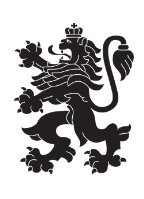 Министерство на земеделието и хранитеОбластна дирекция „Земеделие“ – гр.ПазарджикЗ   А   П   О   В   Е   Д№ РД-04-132/ 27.09.2023 г.МИЛЕНА ВЪЛЧИНОВА – директор на областна дирекция „Земеделие” гр. Пазарджик, след като разгледах, обсъдих и оцених доказателствения материал по административната преписка за землището на с.Дюлево, община Стрелча, област Пазарджик, за стопанската 2023 – 2024 г. (1.10.2023 г. – 1.10.2024 г.), а именно: заповед № РД 07-97/04.08.2023 г., по чл. 37в, ал. 1 ЗСПЗЗ, за създаване на комисия, доклада на комисията и приложените към него: сключеното споразумение, проекта на картата за разпределение на масивите за ползване в землището, проекта на регистър към картата, които са неразделна част от споразумението, както и всички останали документи по преписката,  за да се произнеса установих от фактическа и правна страна следното:І. ФАКТИЧЕСКА СТРАНА1) Заповедта на директора на областна дирекция „Земеделие” гр. Пазарджик № РД 07-97/04.08.2023 г., с която е създадена комисията за землището на с.Дюлево, община Стрелча, област Пазарджик, е издадена до 05.08.2023 г., съгласно разпоредбата на чл. 37в, ал. 1 ЗСПЗЗ.2) Изготвен е доклад на комисията. Докладът съдържа всички необходими реквизити и данни, съгласно чл. 37в, ал. 4 ЗСПЗЗ и чл. 72в, ал. 1 – 4 ППЗСПЗЗ.Към доклада на комисията по чл. 37в, ал. 1 ЗСПЗЗ са приложени сключеното споразумение, проектът на картата на масивите за ползване в землището и проектът на регистър към нея.Сключено е споразумение, което е подписано от всички участници, с което са разпределили масивите за ползване в землището за стопанската 2023 – 2024 г. Спазени са изискванията на чл. 37в, ал. 2 определящи срок за сключване на споразумението и минимална обща площ на масивите за ползване.Неразделна част от споразумението са проектът на картата за разпределение на масивите за ползване в землището и регистърът към нея, който съдържа всички необходими и -съществени данни, съгласно чл. 74, ал. 1 – 4 ППЗСПЗЗ.ІІ. ПРАВНА СТРАНАПроцедурата по сключване на споразумение между ползвателите/собствениците на земеделски земи (имоти), съответно за служебно разпределение на имотите в масивите за ползване в съответното землище, има законната цел за насърчаване на уедрено ползване на земеделските земи и създаване на масиви, ясно изразена в чл. чл. 37б и 37в ЗСПЗЗ, съответно чл.чл. 69 – 76 ППЗСПЗЗ.По своята правна същност процедурата за създаване на масиви за ползване в землището за съответната стопанска година е един смесен, динамичен и последователно осъществяващ се фактически състав. Споразумението между участниците е гражданскоправният юридически факт, а докладът на комисията, служебното разпределение на масивите за ползване и заповедта на директора на областната дирекция „Земеделие”, са административноправните юридически факти.Всички елементи на смесения фактически състав са осъществени, като са спазени изискванията на закона, конкретно посочени във фактическата част на заповедта.С оглед изложените фактически и правни доводи, на основание чл. 37в, ал. 4, ал. 5, ал. 6 и ал. 7 от ЗСПЗЗ, във връзка с чл. 75а, ал. 1, т. 1-3, ал. 2 от ППЗСПЗЗ,Р А З П О Р Е Д И Х:Въз основа на ДОКЛАДА на комисията:ОДОБРЯВАМ сключеното споразумение по чл. 37в, ал. 2 ЗСПЗЗ, включително и за имотите по чл. 37в, ал. 3, т. 2 ЗСПЗЗ, с което са разпределени масивите за ползване в землището на с.Дюлево, община Стрелча, област Пазарджик, за стопанската  2023 -2024 година, считано от 01.10.2023 г. до 01.10.2024 г.ОДОБРЯВАМ картата на разпределените масиви за ползване в посоченото землище, както и регистърът към нея, които са ОКОНЧАТЕЛНИ за стопанската година, считано от 01.10.2023 г. до 01.10.2024 г. Заповедта, заедно с окончателните карта на масивите за ползване и регистър, да се обяви в кметството на с. Дюлево и в сградата на общинската служба по земеделие гр. Панагюрище, както и да се публикува на интернет страницата на община Стрелча и областна дирекция „Земеделие” гр. Пазарджик, в срок от 7 дни от нейното издаване.Ползвател на земеделски земи, на който със заповедта са определени за ползване за стопанската 2023 – 2024 г., земите по чл. 37в, ал. 3, т. 2 от ЗСПЗЗ, е ДЛЪЖЕН да внесе по банкова сметка, с IBAN BG34UBBS80023300251210 и BIC UBBSBGSF, на областна дирекция „Земеделие” гр. Пазарджик, паричната сума в размер на определеното средно годишно рентно плащане за землището, в срок ДО ТРИ МЕСЕЦА от публикуването на настоящата заповед. Сумите са депозитни и се изплащат от областна дирекция „Земеделие” гр. Пазарджик на провоимащите лица, в срок от 10 (десет) години.За ползвателите, които не са заплатили в горния срок паричните суми за ползваните земи по чл. 37в, ал. 3, т. 2 ЗСПЗЗ, съгласно настоящата заповед, директорът на областна дирекция „Земеделие” издава заповед за заплащане на трикратния размер на средното годишно рентно плащане за землището. В седемдневен срок от получаването на заповедта ползвателите превеждат паричните суми по сметка на областна дирекция „Земеделие” гр. Пазарджик.Заповедта може да се обжалва в 14 дневен срок, считано от обявяването/публикуването й, чрез областна дирекция „Земеделие” гр. Пазарджик, по реда предвиден в АПК – по административен пред министъра на земеделието  и/или съдебен ред пред Районен съд гр. Панагюрище.Обжалването на заповедта не спира нейното изпълнение.

Милена Емилова Вълчинова (Директор)
26.09.2023г. 15:31ч.
ОДЗ-Пазарджик


Електронният подпис се намира в отделен файл с название signature.txt.p7s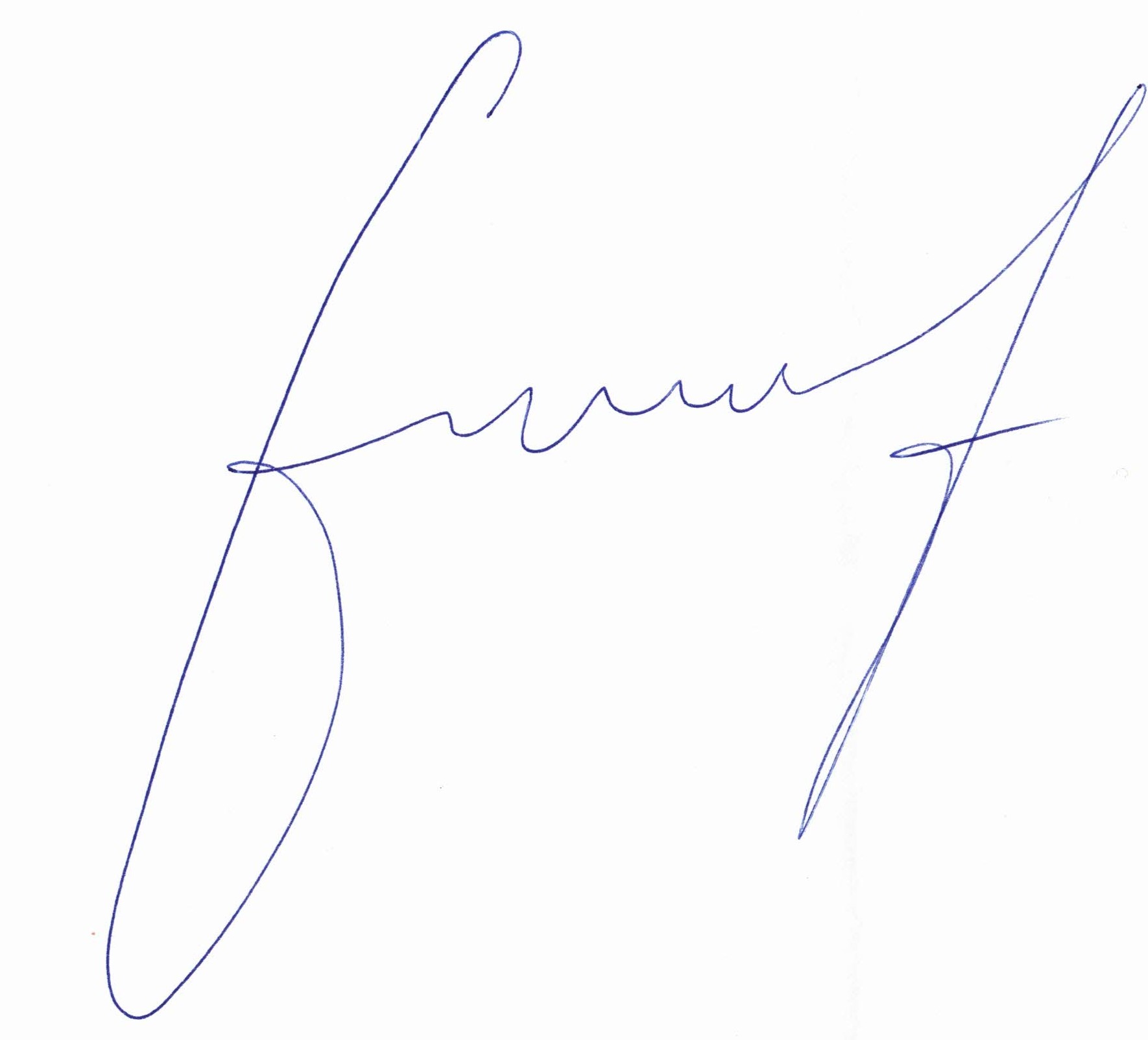 ПРИЛОЖЕНИЕСпоразумение на масиви за ползване на земеделски земи по чл. 37в, ал. 2 от ЗСПЗЗза стопанската 2023/2024 годиназа землището на с. Дюлево, ЕКАТТЕ 24726, община Стрелча, област Пазарджик.ПолзвателМасив №Имот с регистрирано правно основаниеИмот с регистрирано правно основаниеИмот по чл. 37в, ал. 3, т. 2 от ЗСПЗЗИмот по чл. 37в, ал. 3, т. 2 от ЗСПЗЗИмот по чл. 37в, ал. 3, т. 2 от ЗСПЗЗСобственикПолзвателМасив №№Площ дка№Площ дкаДължимо рентно плащане в лв.СобственикЛАЛО СТОЯНОВ ЕООД1125.179.331НГТ и др.ЛАЛО СТОЯНОВ ЕООД1125.27.173СНСЛАЛО СТОЯНОВ ЕООД1125.55.465ДГБЛАЛО СТОЯНОВ ЕООД1125.114.759ИСУЛАЛО СТОЯНОВ ЕООД1125.64.673ИФЧЛАЛО СТОЯНОВ ЕООД1125.183.879МЕГА ПЛОД ЕООДЛАЛО СТОЯНОВ ЕООД1125.13.787ИФЧЛАЛО СТОЯНОВ ЕООД1125.193.712СРСЛАЛО СТОЯНОВ ЕООД1125.243.376НПИЛАЛО СТОЯНОВ ЕООД1125.292.88746.20АПУЛАЛО СТОЯНОВ ЕООД1125.202.868СНСЛАЛО СТОЯНОВ ЕООД1125.212.800КДМЛАЛО СТОЯНОВ ЕООД1125.91.962ТГЛЛАЛО СТОЯНОВ ЕООД1125.271.900САА и др.ЛАЛО СТОЯНОВ ЕООД1125.41.798БМБЛАЛО СТОЯНОВ ЕООД1125.301.601ГТМЛАЛО СТОЯНОВ ЕООД1125.131.267ЕТИВАН ЧЕНЧЕВЛАЛО СТОЯНОВ ЕООД1125.141.112НАПЛАЛО СТОЯНОВ ЕООД1125.281.042ИФЧ и др.ЛАЛО СТОЯНОВ ЕООД1125.121.000ДИВИКА ООДЛАЛО СТОЯНОВ ЕООД1125.260.997ДИАЛАЛО СТОЯНОВ ЕООД1125.70.967ИФЧ и др.ЛАЛО СТОЯНОВ ЕООД1125.80.964ДДГ и др.ЛАЛО СТОЯНОВ ЕООД1125.250.962ИФЧЛАЛО СТОЯНОВ ЕООД1125.150.600МЕГА ПЛОД ЕООДЛАЛО СТОЯНОВ ЕООД1125.330.447ВИВЛАЛО СТОЯНОВ ЕООД1125.100.429ГННЛАЛО СТОЯНОВ ЕООД1125.30.398КДКЛАЛО СТОЯНОВ ЕООД2128.6542.242ЗНГЛАЛО СТОЯНОВ ЕООД2128.5118.992ИФЧ и др.ЛАЛО СТОЯНОВ ЕООД2128.6417.269ИФЧЛАЛО СТОЯНОВ ЕООД2128.588.626ИФЧЛАЛО СТОЯНОВ ЕООД2128.298.102ГТМЛАЛО СТОЯНОВ ЕООД2128.717.999ДССЛАЛО СТОЯНОВ ЕООД2127.337.300ИФЧЛАЛО СТОЯНОВ ЕООД2128.746.995ЕТИВАН ЧЕНЧЕВ и др.ЛАЛО СТОЯНОВ ЕООД2128.505.999ГБДЛАЛО СТОЯНОВ ЕООД2128.595.999ИФЧ и др.ЛАЛО СТОЯНОВ ЕООД2128.675.065НМА и др.ЛАЛО СТОЯНОВ ЕООД2128.614.692ИФЧ и др.ЛАЛО СТОЯНОВ ЕООД2127.344.399КДМЛАЛО СТОЯНОВ ЕООД2128.724.202ФИЧЛАЛО СТОЯНОВ ЕООД2128.693.899НАМ и др.ЛАЛО СТОЯНОВ ЕООД2128.463.757ИФЧЛАЛО СТОЯНОВ ЕООД2128.683.299ЕТИВАН ЧЕНЧЕВ и др.ЛАЛО СТОЯНОВ ЕООД2127.383.100ИФЧЛАЛО СТОЯНОВ ЕООД2128.733.000ИФЧЛАЛО СТОЯНОВ ЕООД2128.702.999КБМЛАЛО СТОЯНОВ ЕООД2127.302.766СИЛ и др.ЛАЛО СТОЯНОВ ЕООД2128.622.201ГГПЛАЛО СТОЯНОВ ЕООД2127.322.001ДБДЛАЛО СТОЯНОВ ЕООД2127.372.000ИФЧЛАЛО СТОЯНОВ ЕООД2128.602.000ГАЗЛАЛО СТОЯНОВ ЕООД2127.391.978ГГСЛАЛО СТОЯНОВ ЕООД2127.311.946ИФЧЛАЛО СТОЯНОВ ЕООД2127.351.500КРГ и др.ЛАЛО СТОЯНОВ ЕООД2128.631.500ИДБЛАЛО СТОЯНОВ ЕООД2128.561.385ГПДЛАЛО СТОЯНОВ ЕООД2128.761.244ГИВЛАЛО СТОЯНОВ ЕООД2128.311.170ДБДЛАЛО СТОЯНОВ ЕООД2128.571.060МЕГА ПЛОД ЕООДЛАЛО СТОЯНОВ ЕООД2127.361.000ХГМЛАЛО СТОЯНОВ ЕООД2128.751.000ИСМЛАЛО СТОЯНОВ ЕООД2128.480.999КНК и др.ЛАЛО СТОЯНОВ ЕООД2128.770.892ИФЧ и др.ЛАЛО СТОЯНОВ ЕООД2128.490.800ИАА и др.ЛАЛО СТОЯНОВ ЕООД2128.470.543ВЕНЖОР АГРО ООДЛАЛО СТОЯНОВ ЕООД2127.260.473ИФЧЛАЛО СТОЯНОВ ЕООД2127.270.427ДИВИКА ООДЛАЛО СТОЯНОВ ЕООД2127.250.100ИФЧ и др.ЛАЛО СТОЯНОВ ЕООД315.3054.691СИНЕРГИКА ООДЛАЛО СТОЯНОВ ЕООД5139.53.47455.58СИДЛАЛО СТОЯНОВ ЕООД515.5052.806МДЛЛАЛО СТОЯНОВ ЕООД5139.152.761СИНЕРГИКА ООДЛАЛО СТОЯНОВ ЕООД5139.70.721СДМЛАЛО СТОЯНОВ ЕООД617.5156.844ИФЧЛАЛО СТОЯНОВ ЕООД617.5854.550ИФЧЛАЛО СТОЯНОВ ЕООД617.5874.449ФИЧЛАЛО СТОЯНОВ ЕООД617.5792.479ИФЧЛАЛО СТОЯНОВ ЕООД617.5861.103ИФЧЛАЛО СТОЯНОВ ЕООД617.5751.005СИНЕРГИКА ООДЛАЛО СТОЯНОВ ЕООД617.5960.484ФИЧЛАЛО СТОЯНОВ ЕООД918.53214.339ВНКЛАЛО СТОЯНОВ ЕООД9121.157.958ПМУЛАЛО СТОЯНОВ ЕООД9121.197.247САКЛАЛО СТОЯНОВ ЕООД9121.183.99963.98ААПЛАЛО СТОЯНОВ ЕООД9121.143.999ДИВИКА ООДЛАЛО СТОЯНОВ ЕООД9121.173.233ИФЧ и др.ЛАЛО СТОЯНОВ ЕООД9121.132.912ПДУ и др.ЛАЛО СТОЯНОВ ЕООД9121.92.872ИФЧЛАЛО СТОЯНОВ ЕООД9121.162.793ИМИЛАЛО СТОЯНОВ ЕООД9121.121.720СПМЛАЛО СТОЯНОВ ЕООД9121.111.000ХЙГЛАЛО СТОЯНОВ ЕООД9121.100.786НГПЛАЛО СТОЯНОВ ЕООД10120.325.49987.98АРГЛАЛО СТОЯНОВ ЕООД10120.465.199СПСЛАЛО СТОЯНОВ ЕООД10120.664.997ГННЛАЛО СТОЯНОВ ЕООД10120.334.498ГТМЛАЛО СТОЯНОВ ЕООД10120.343.657ИФЧЛАЛО СТОЯНОВ ЕООД10120.512.993ДИВИКА ООДЛАЛО СТОЯНОВ ЕООД10120.352.694СССЛАЛО СТОЯНОВ ЕООД10120.311.946МЕГА ПЛОД ЕООД и др.ЛАЛО СТОЯНОВ ЕООД10120.301.860СРСЛАЛО СТОЯНОВ ЕООД10120.491.800ГГПЛАЛО СТОЯНОВ ЕООД10120.581.600СРСЛАЛО СТОЯНОВ ЕООД10120.571.500ГХАЛАЛО СТОЯНОВ ЕООД10120.551.500ПБВ и др.ЛАЛО СТОЯНОВ ЕООД10120.561.500ВЕНЖОР АГРО ООДЛАЛО СТОЯНОВ ЕООД10120.291.287ЙГГЛАЛО СТОЯНОВ ЕООД10120.361.200ИФЧ и др.ЛАЛО СТОЯНОВ ЕООД10120.631.200МЕГА ПЛОД ЕООДЛАЛО СТОЯНОВ ЕООД10120.651.000НАКЛАЛО СТОЯНОВ ЕООД10120.371.000ИФЧ и др.ЛАЛО СТОЯНОВ ЕООД10120.641.000ИФЧЛАЛО СТОЯНОВ ЕООД10120.540.800МЕГА ПЛОД ЕООДЛАЛО СТОЯНОВ ЕООД10120.530.800АБГЛАЛО СТОЯНОВ ЕООД10120.500.700КДМЛАЛО СТОЯНОВ ЕООД10120.520.700ИФЧ и др.ЛАЛО СТОЯНОВ ЕООД10120.480.500ФИЧ и др.ЛАЛО СТОЯНОВ ЕООД10120.470.3004.80АНУЛАЛО СТОЯНОВ ЕООД14122.16.936ИФЧЛАЛО СТОЯНОВ ЕООД1418.5372.974ВЕНЖОР АГРО ООДЛАЛО СТОЯНОВ ЕООД14122.52.791ИФЧ и др.ЛАЛО СТОЯНОВ ЕООД14122.41.998ИФЧЛАЛО СТОЯНОВ ЕООД14122.61.71327.41ЦАКЛАЛО СТОЯНОВ ЕООД22105.544.762МЕГА ПЛОД ЕООДЛАЛО СТОЯНОВ ЕООД22105.532.952РМРЛАЛО СТОЯНОВ ЕООД22105.522.838ИФЧЛАЛО СТОЯНОВ ЕООД22105.491.797ИФЧЛАЛО СТОЯНОВ ЕООД22105.501.781ПГКЛАЛО СТОЯНОВ ЕООД22105.510.946ФИНЛАЛО СТОЯНОВ ЕООД25109.247.000ЕБНЛАЛО СТОЯНОВ ЕООД25108.355.998ГНГЛАЛО СТОЯНОВ ЕООД25109.44.997ВЕНЖОР АГРО ООДЛАЛО СТОЯНОВ ЕООД25108.274.928ГННЛАЛО СТОЯНОВ ЕООД25108.744.774ДИВИКА ООДЛАЛО СТОЯНОВ ЕООД25108.834.662ЗНГЛАЛО СТОЯНОВ ЕООД25108.804.464СПСЛАЛО СТОЯНОВ ЕООД25109.914.342ИГБЛАЛО СТОЯНОВ ЕООД25108.1154.000ПДЧЛАЛО СТОЯНОВ ЕООД25109.234.000ИСМ и др.ЛАЛО СТОЯНОВ ЕООД25108.343.997ИФЧ и др.ЛАЛО СТОЯНОВ ЕООД25108.233.962ИФЧ и др.ЛАЛО СТОЯНОВ ЕООД25108.1163.900ВПТЛАЛО СТОЯНОВ ЕООД25108.1033.899ИФЧ и др.ЛАЛО СТОЯНОВ ЕООД25108.173.722ВЕНЖОР АГРО ООДЛАЛО СТОЯНОВ ЕООД25108.253.526ЛГГЛАЛО СТОЯНОВ ЕООД25109.63.399ВЕНЖОР АГРО ООДЛАЛО СТОЯНОВ ЕООД25108.183.330ЕТИВАН ЧЕНЧЕВ и др.ЛАЛО СТОЯНОВ ЕООД25109.253.324ДИВИКА ООДЛАЛО СТОЯНОВ ЕООД25108.323.200ФИЧЛАЛО СТОЯНОВ ЕООД25109.53.000КНК и др.ЛАЛО СТОЯНОВ ЕООД25108.362.999ИФЧ и др.ЛАЛО СТОЯНОВ ЕООД25108.242.990СССЛАЛО СТОЯНОВ ЕООД25108.422.943ИФЧЛАЛО СТОЯНОВ ЕООД25108.992.850ИФЧ и др.ЛАЛО СТОЯНОВ ЕООД25108.312.600САГЛАЛО СТОЯНОВ ЕООД25108.1142.599ГАВЛАЛО СТОЯНОВ ЕООД25108.282.326ИФЧ и др.ЛАЛО СТОЯНОВ ЕООД25108.1022.000ИПСЛАЛО СТОЯНОВ ЕООД25108.332.000ТГЗЛАЛО СТОЯНОВ ЕООД25108.372.000СБДЛАЛО СТОЯНОВ ЕООД25109.21.973ГННЛАЛО СТОЯНОВ ЕООД25109.71.841ГАЗЛАЛО СТОЯНОВ ЕООД25108.41.693КГТЛАЛО СТОЯНОВ ЕООД25108.191.501ИПСЛАЛО СТОЯНОВ ЕООД25108.1111.500ИФЧ и др.ЛАЛО СТОЯНОВ ЕООД25109.31.500ГАВЛАЛО СТОЯНОВ ЕООД25108.1001.500ППСЛАЛО СТОЯНОВ ЕООД25108.131.500ИФЧ и др.ЛАЛО СТОЯНОВ ЕООД25108.261.469МКПЛАЛО СТОЯНОВ ЕООД25108.451.400КРГ и др.ЛАЛО СТОЯНОВ ЕООД25108.761.305ИФЧ и др.ЛАЛО СТОЯНОВ ЕООД25108.111.224ИФЧЛАЛО СТОЯНОВ ЕООД25108.751.200ЕТИВАН ЧЕНЧЕВ и др.ЛАЛО СТОЯНОВ ЕООД25108.461.141ПЛИЛАЛО СТОЯНОВ ЕООД25108.1131.012ИФЧЛАЛО СТОЯНОВ ЕООД25108.431.000ИФЧ и др.ЛАЛО СТОЯНОВ ЕООД25108.401.000ИФЧ и др.ЛАЛО СТОЯНОВ ЕООД25108.391.000СПМЛАЛО СТОЯНОВ ЕООД25108.141.000ИФЧЛАЛО СТОЯНОВ ЕООД25108.1171.000ВЕНЖОР АГРО ООДЛАЛО СТОЯНОВ ЕООД25108.1011.000ФИЧЛАЛО СТОЯНОВ ЕООД25108.810.997ИФЧ и др.ЛАЛО СТОЯНОВ ЕООД25108.1280.99415.91ДСТЛАЛО СТОЯНОВ ЕООД25108.480.993ИГГЛАЛО СТОЯНОВ ЕООД25109.220.954АСГЛАЛО СТОЯНОВ ЕООД25108.160.950МГАЛАЛО СТОЯНОВ ЕООД25108.150.944НГХЛАЛО СТОЯНОВ ЕООД25108.1120.910ВПТЛАЛО СТОЯНОВ ЕООД25108.290.900ИФЧ и др.ЛАЛО СТОЯНОВ ЕООД25108.50.88914.22ВИВЛАЛО СТОЯНОВ ЕООД25108.1180.887ФИЛИП ЧЕНЧЕВ ЕООДЛАЛО СТОЯНОВ ЕООД25108.120.874ЛККЛАЛО СТОЯНОВ ЕООД25108.730.855ВИВЛАЛО СТОЯНОВ ЕООД25108.980.840ИФЧЛАЛО СТОЯНОВ ЕООД25108.790.824МЕГА ПЛОД ЕООД и др.ЛАЛО СТОЯНОВ ЕООД25108.820.800ДИВИКА ООД и др.ЛАЛО СТОЯНОВ ЕООД25108.200.800МЕГА ПЛОД ЕООДЛАЛО СТОЯНОВ ЕООД25108.1190.734ИФЧЛАЛО СТОЯНОВ ЕООД25108.60.725ИФЧЛАЛО СТОЯНОВ ЕООД25108.490.627СИНЕРГИКА ООДЛАЛО СТОЯНОВ ЕООД25109.80.5238.37ЦАКЛАЛО СТОЯНОВ ЕООД25108.1200.511ПИЗЛАЛО СТОЯНОВ ЕООД25108.1100.500ГХАЛАЛО СТОЯНОВ ЕООД25108.300.500ДИВИКА ООД и др.ЛАЛО СТОЯНОВ ЕООД25108.1090.500ДИВИКА ООДЛАЛО СТОЯНОВ ЕООД25108.440.500ГННЛАЛО СТОЯНОВ ЕООД25108.220.500ФИЧЛАЛО СТОЯНОВ ЕООД25108.1080.400ИФЧЛАЛО СТОЯНОВ ЕООД25108.410.398ИФЧ и др.ЛАЛО СТОЯНОВ ЕООД25108.720.313ФИЛИП ЧЕНЧЕВ ЕООД и др.ЛАЛО СТОЯНОВ ЕООД25108.470.235СИЛ и др.ЛАЛО СТОЯНОВ ЕООД25109.90.216ГИМЛАЛО СТОЯНОВ ЕООД25108.770.199ДИВИКА ООД и др.ЛАЛО СТОЯНОВ ЕООД25108.30.172ИФЧЛАЛО СТОЯНОВ ЕООД25108.380.111ИФЧ и др.ЛАЛО СТОЯНОВ ЕООД28111.1913.000АГТЛАЛО СТОЯНОВ ЕООД28111.2310.299ИФЧ и др.ЛАЛО СТОЯНОВ ЕООД28111.2810.299ИФЧЛАЛО СТОЯНОВ ЕООД28111.329.099ЗНГЛАЛО СТОЯНОВ ЕООД28111.147.998БДПЛАЛО СТОЯНОВ ЕООД28111.357.483ИФЧЛАЛО СТОЯНОВ ЕООД28111.366.743ИФЧ и др.ЛАЛО СТОЯНОВ ЕООД28111.316.495ДМАЛАЛО СТОЯНОВ ЕООД28111.176.225ГИВЛАЛО СТОЯНОВ ЕООД28111.346.000ИФЧ и др.ЛАЛО СТОЯНОВ ЕООД28111.165.999КНК и др.ЛАЛО СТОЯНОВ ЕООД28111.215.571ДГБЛАЛО СТОЯНОВ ЕООД28111.274.599ИФЧЛАЛО СТОЯНОВ ЕООД28111.294.500ФИЛИП ЧЕНЧЕВ ЕООД и др.ЛАЛО СТОЯНОВ ЕООД28111.204.472БМБЛАЛО СТОЯНОВ ЕООД28111.104.222ЕТИВАН ЧЕНЧЕВ и др.ЛАЛО СТОЯНОВ ЕООД28111.94.000ИФЧЛАЛО СТОЯНОВ ЕООД28111.183.999ПНТЛАЛО СТОЯНОВ ЕООД28111.243.994МДВЛАЛО СТОЯНОВ ЕООД28111.83.899СБМЛАЛО СТОЯНОВ ЕООД28111.333.000ИФЧЛАЛО СТОЯНОВ ЕООД28111.132.971ГННЛАЛО СТОЯНОВ ЕООД28111.112.963ДПСЛАЛО СТОЯНОВ ЕООД28111.122.946ИНЯЛАЛО СТОЯНОВ ЕООД28111.152.840ВЕНЖОР АГРО ООДЛАЛО СТОЯНОВ ЕООД28111.72.384НАКЛАЛО СТОЯНОВ ЕООД28111.262.000ПГЧ и др.ЛАЛО СТОЯНОВ ЕООД28111.302.000ИФЧЛАЛО СТОЯНОВ ЕООД28111.222.000ЕДФЛАЛО СТОЯНОВ ЕООД28111.251.699ИФЧ и др.ЛАЛО СТОЯНОВ ЕООД28111.381.500ДИВИКА ООДЛАЛО СТОЯНОВ ЕООД28111.371.000ИФЧЛАЛО СТОЯНОВ ЕООД28111.30.556ИФЧЛАЛО СТОЯНОВ ЕООД28111.40.275АСДЛАЛО СТОЯНОВ ЕООД28111.50.1502.40ДИМЛАЛО СТОЯНОВ ЕООД39118.11610.719ВНКЛАЛО СТОЯНОВ ЕООД39118.1028.720ИФЧЛАЛО СТОЯНОВ ЕООД39118.898.719ДИВИКА ООД и др.ЛАЛО СТОЯНОВ ЕООД39118.1418.303ОБЩИНА СТРЕЛЧАЛАЛО СТОЯНОВ ЕООД39118.1197.251ИАА и др.ЛАЛО СТОЯНОВ ЕООД39118.1396.874ОБЩИНА СТРЕЛЧАЛАЛО СТОЯНОВ ЕООД39141.76.330АКП и др.ЛАЛО СТОЯНОВ ЕООД39141.126.000ВПТЛАЛО СТОЯНОВ ЕООД39118.415.148ИФЧ и др.ЛАЛО СТОЯНОВ ЕООД39141.244.998КГГЛАЛО СТОЯНОВ ЕООД39141.14.982ИФЧ и др.ЛАЛО СТОЯНОВ ЕООД39118.974.858ИФЧЛАЛО СТОЯНОВ ЕООД39118.1074.774ОБЩИНА СТРЕЛЧАЛАЛО СТОЯНОВ ЕООД39118.1084.751БМГ и др.ЛАЛО СТОЯНОВ ЕООД39118.1034.519СНСЛАЛО СТОЯНОВ ЕООД39118.1134.256ВГХЛАЛО СТОЯНОВ ЕООД39118.1123.707ИПСЛАЛО СТОЯНОВ ЕООД39118.1053.610ОБЩИНА СТРЕЛЧАЛАЛО СТОЯНОВ ЕООД39141.53.513ГНКЛАЛО СТОЯНОВ ЕООД39118.373.463ОБЩИНА СТРЕЛЧАЛАЛО СТОЯНОВ ЕООД39141.23.179ГКГЛАЛО СТОЯНОВ ЕООД39118.1383.132ФИЧЛАЛО СТОЯНОВ ЕООД39118.1403.126ФИЧЛАЛО СТОЯНОВ ЕООД39141.83.000СПМЛАЛО СТОЯНОВ ЕООД39141.112.996ГТЗЛАЛО СТОЯНОВ ЕООД39118.362.992СДКЛАЛО СТОЯНОВ ЕООД39141.42.957ВНК и др.ЛАЛО СТОЯНОВ ЕООД39118.1152.942ДИВИКА ООДЛАЛО СТОЯНОВ ЕООД39118.922.800АМД и др.ЛАЛО СТОЯНОВ ЕООД39118.1042.702ИФЧЛАЛО СТОЯНОВ ЕООД39118.452.576ИФЧЛАЛО СТОЯНОВ ЕООД39118.1112.515ИФЧЛАЛО СТОЯНОВ ЕООД39118.982.269ГТМЛАЛО СТОЯНОВ ЕООД39118.952.268ННК и др.ЛАЛО СТОЯНОВ ЕООД39118.392.219ИФЧЛАЛО СТОЯНОВ ЕООД39118.942.146МРКЛАЛО СТОЯНОВ ЕООД39118.912.135АСДЛАЛО СТОЯНОВ ЕООД39118.1372.000СНСЛАЛО СТОЯНОВ ЕООД39118.931.852СССЛАЛО СТОЯНОВ ЕООД39118.1171.835ППСЛАЛО СТОЯНОВ ЕООД39118.1001.800ИФЧЛАЛО СТОЯНОВ ЕООД39118.1061.767МЕГА ПЛОД ЕООДЛАЛО СТОЯНОВ ЕООД39118.1101.745ВЕНЖОР АГРО ООДЛАЛО СТОЯНОВ ЕООД39141.61.577ИФЧЛАЛО СТОЯНОВ ЕООД39118.1091.554ИФЧЛАЛО СТОЯНОВ ЕООД39118.441.507ИФЧ и др.ЛАЛО СТОЯНОВ ЕООД39118.901.500НМЛЛАЛО СТОЯНОВ ЕООД39118.381.415НАМЛАЛО СТОЯНОВ ЕООД39118.991.108ИСГЛАЛО СТОЯНОВ ЕООД39118.431.000ИСМЛАЛО СТОЯНОВ ЕООД39118.420.861ИФЧ и др.ЛАЛО СТОЯНОВ ЕООД39118.1140.804ПККЛАЛО СТОЯНОВ ЕООД39118.460.799ИФЧЛАЛО СТОЯНОВ ЕООД39118.510.634ПГЧ и др.ЛАЛО СТОЯНОВ ЕООД39118.960.500ИФЧЛАЛО СТОЯНОВ ЕООД39118.1180.467ИФЧ и др.ЛАЛО СТОЯНОВ ЕООД39118.470.221ИФЧЛАЛО СТОЯНОВ ЕООД39118.400.188ВНК и др.ЛАЛО СТОЯНОВ ЕООД39118.880.119ДСТЛАЛО СТОЯНОВ ЕООД40118.738.537ИФЧЛАЛО СТОЯНОВ ЕООД40118.765.742ДИВИКА ООДЛАЛО СТОЯНОВ ЕООД40118.774.655ПБВ и др.ЛАЛО СТОЯНОВ ЕООД40118.604.501ИФЧЛАЛО СТОЯНОВ ЕООД40118.864.500МСГЛАЛО СТОЯНОВ ЕООД40118.794.132ХНМЛАЛО СТОЯНОВ ЕООД40118.824.052ИФЧ и др.ЛАЛО СТОЯНОВ ЕООД40118.723.499ИФЧЛАЛО СТОЯНОВ ЕООД40118.672.839АСГЛАЛО СТОЯНОВ ЕООД40118.852.483АГГЛАЛО СТОЯНОВ ЕООД40118.712.359САГЛАЛО СТОЯНОВ ЕООД40118.692.270САА и др.ЛАЛО СТОЯНОВ ЕООД40118.782.000ДИВИКА ООДЛАЛО СТОЯНОВ ЕООД40118.802.000ИСГЛАЛО СТОЯНОВ ЕООД40118.681.999ЕТИВАН ЧЕНЧЕВ и др.ЛАЛО СТОЯНОВ ЕООД40118.701.932ИФЧЛАЛО СТОЯНОВ ЕООД40118.611.752СИНЕРГИКА ООДЛАЛО СТОЯНОВ ЕООД40118.841.574ИФЧЛАЛО СТОЯНОВ ЕООД40118.751.386СПМЛАЛО СТОЯНОВ ЕООД40118.871.265МЕГА ПЛОД ЕООДЛАЛО СТОЯНОВ ЕООД40118.831.234МССЛАЛО СТОЯНОВ ЕООД40118.880.779ДСТЛАЛО СТОЯНОВ ЕООД40118.660.608ИФЧ и др.ЛАЛО СТОЯНОВ ЕООД44121.49.855ИФЧЛАЛО СТОЯНОВ ЕООД44121.85.278ФИЧЛАЛО СТОЯНОВ ЕООД44121.22.93847.00КННЛАЛО СТОЯНОВ ЕООД44121.72.532ИСГЛАЛО СТОЯНОВ ЕООД44121.52.525САГЛАЛО СТОЯНОВ ЕООД44121.12.33937.42МЕГА ПЛОД ЕООДЛАЛО СТОЯНОВ ЕООД44121.61.717ИСГЛАЛО СТОЯНОВ ЕООД51125.707.439ПЛИЛАЛО СТОЯНОВ ЕООД51125.736.999ФИЧЛАЛО СТОЯНОВ ЕООД51125.744.794ХИГЛАЛО СТОЯНОВ ЕООД51125.834.000КННЛАЛО СТОЯНОВ ЕООД51125.793.861АДТ и др.ЛАЛО СТОЯНОВ ЕООД51125.863.499ДИВИКА ООДЛАЛО СТОЯНОВ ЕООД51125.763.253ДПТЛАЛО СТОЯНОВ ЕООД51125.712.567ИФЧЛАЛО СТОЯНОВ ЕООД51125.802.545ПККЛАЛО СТОЯНОВ ЕООД51125.872.500ИФЧ и др.ЛАЛО СТОЯНОВ ЕООД51125.822.000ВПТЛАЛО СТОЯНОВ ЕООД51125.881.999ИФЧ и др.ЛАЛО СТОЯНОВ ЕООД51125.811.955ГСНЛАЛО СТОЯНОВ ЕООД51125.751.640ИМИЛАЛО СТОЯНОВ ЕООД51125.771.457ДИВИКА ООДЛАЛО СТОЯНОВ ЕООД51125.721.040САГЛАЛО СТОЯНОВ ЕООД51125.841.000ИФЧЛАЛО СТОЯНОВ ЕООД51125.850.500ЙГГЛАЛО СТОЯНОВ ЕООД54126.648.883ААБЛАЛО СТОЯНОВ ЕООД54126.675.562ИФЧЛАЛО СТОЯНОВ ЕООД54126.574.651ИПСЛАЛО СТОЯНОВ ЕООД54126.503.692ПКМЛАЛО СТОЯНОВ ЕООД54126.683.498ИФЧЛАЛО СТОЯНОВ ЕООД54126.472.977ИФЧ и др.ЛАЛО СТОЯНОВ ЕООД54126.532.778МЕГА ПЛОД ЕООДЛАЛО СТОЯНОВ ЕООД54126.592.666БДПЛАЛО СТОЯНОВ ЕООД54126.582.644ИФЧ и др.ЛАЛО СТОЯНОВ ЕООД54126.542.479КРГ и др.ЛАЛО СТОЯНОВ ЕООД54126.482.451ФИЛИП ЧЕНЧЕВ ЕООДЛАЛО СТОЯНОВ ЕООД54126.551.999ПДЧЛАЛО СТОЯНОВ ЕООД54126.631.998ИФЧ и др.ЛАЛО СТОЯНОВ ЕООД54126.491.843ДБДЛАЛО СТОЯНОВ ЕООД54126.701.764ИФЧЛАЛО СТОЯНОВ ЕООД54126.621.725НАОЛАЛО СТОЯНОВ ЕООД54126.611.712СРСЛАЛО СТОЯНОВ ЕООД54126.661.611ИФЧЛАЛО СТОЯНОВ ЕООД54126.521.346ДПТЛАЛО СТОЯНОВ ЕООД54126.511.00016.00МПТ и др.ЛАЛО СТОЯНОВ ЕООД54126.601.000МДВЛАЛО СТОЯНОВ ЕООД54126.691.000МНКЛАЛО СТОЯНОВ ЕООД54126.651.000СРС и др.ЛАЛО СТОЯНОВ ЕООД54126.560.756ИФЧ и др.ЛАЛО СТОЯНОВ ЕООД56129.1115.567ДИВИКА ООДЛАЛО СТОЯНОВ ЕООД56129.449.052ЦРРЛАЛО СТОЯНОВ ЕООД56129.66.822НХА и др.ЛАЛО СТОЯНОВ ЕООД56129.96.498НПИЛАЛО СТОЯНОВ ЕООД56129.456.450МЕГА ПЛОД ЕООДЛАЛО СТОЯНОВ ЕООД56129.194.168ИФЧЛАЛО СТОЯНОВ ЕООД56129.153.792ИФЧЛАЛО СТОЯНОВ ЕООД56129.103.740ИИАЛАЛО СТОЯНОВ ЕООД56129.53.159ИФЧ и др.ЛАЛО СТОЯНОВ ЕООД56129.143.010ВЕНЖОР АГРО ООДЛАЛО СТОЯНОВ ЕООД56129.183.000ИФЧЛАЛО СТОЯНОВ ЕООД56129.42.825ГТЗЛАЛО СТОЯНОВ ЕООД56129.12.594ТГПЛАЛО СТОЯНОВ ЕООД56129.82.519СИНЕРГИКА ООДЛАЛО СТОЯНОВ ЕООД56129.32.487ИГГЛАЛО СТОЯНОВ ЕООД56129.462.484РДЛЛАЛО СТОЯНОВ ЕООД56129.172.000АКП и др.ЛАЛО СТОЯНОВ ЕООД56129.21.963ДИВИКА ООДЛАЛО СТОЯНОВ ЕООД56129.421.726ПКМЛАЛО СТОЯНОВ ЕООД56129.201.629ПИЗЛАЛО СТОЯНОВ ЕООД56129.431.200БЯДЛАЛО СТОЯНОВ ЕООД56129.161.199ИФЧ и др.ЛАЛО СТОЯНОВ ЕООД56129.211.000ГННЛАЛО СТОЯНОВ ЕООД56129.70.911ИФЧ и др.ЛАЛО СТОЯНОВ ЕООД56129.410.842АНПЛАЛО СТОЯНОВ ЕООД56129.220.235ХГМЛАЛО СТОЯНОВ ЕООД61131.28.997ЕТИВАН ЧЕНЧЕВ и др.ЛАЛО СТОЯНОВ ЕООД61131.817.999ИФЧ и др.ЛАЛО СТОЯНОВ ЕООД61131.446.999ВИВЛАЛО СТОЯНОВ ЕООД61131.436.284ИФЧ и др.ЛАЛО СТОЯНОВ ЕООД61131.475.585ГАВЛАЛО СТОЯНОВ ЕООД61131.795.499КДКЛАЛО СТОЯНОВ ЕООД61131.424.945ДВУЛАЛО СТОЯНОВ ЕООД61131.154.799ГПДЛАЛО СТОЯНОВ ЕООД61131.134.500ДИВИКА ООДЛАЛО СТОЯНОВ ЕООД61131.164.499ЯВВЛАЛО СТОЯНОВ ЕООД61131.264.201ГИВЛАЛО СТОЯНОВ ЕООД61131.324.000ДИВИКА ООДЛАЛО СТОЯНОВ ЕООД61131.833.996ИФЧЛАЛО СТОЯНОВ ЕООД61131.273.899ИФЧЛАЛО СТОЯНОВ ЕООД61131.403.756АСГЛАЛО СТОЯНОВ ЕООД61131.303.501ИФЧЛАЛО СТОЯНОВ ЕООД61131.143.499ДИМЛАЛО СТОЯНОВ ЕООД61131.313.498ВНК и др.ЛАЛО СТОЯНОВ ЕООД61131.393.412ИФЧЛАЛО СТОЯНОВ ЕООД61131.72.999ВЕНЖОР АГРО ООДЛАЛО СТОЯНОВ ЕООД61131.62.600ИФЧ и др.ЛАЛО СТОЯНОВ ЕООД61131.12.399НХА и др.ЛАЛО СТОЯНОВ ЕООД61131.412.369ИФЧЛАЛО СТОЯНОВ ЕООД61131.782.300ХГМЛАЛО СТОЯНОВ ЕООД61131.802.000ИФЧ и др.ЛАЛО СТОЯНОВ ЕООД61131.112.000ИФЧЛАЛО СТОЯНОВ ЕООД61131.172.00032.00ГГАЛАЛО СТОЯНОВ ЕООД61131.332.000ПАБЛАЛО СТОЯНОВ ЕООД61131.122.000ДССЛАЛО СТОЯНОВ ЕООД61131.242.000АГКЛАЛО СТОЯНОВ ЕООД61131.381.911ИСМЛАЛО СТОЯНОВ ЕООД61131.51.800ПДС и др.ЛАЛО СТОЯНОВ ЕООД61131.101.800СНСЛАЛО СТОЯНОВ ЕООД61131.291.600НМЛЛАЛО СТОЯНОВ ЕООД61131.251.499ФИЧЛАЛО СТОЯНОВ ЕООД61131.351.385АМД и др.ЛАЛО СТОЯНОВ ЕООД61131.821.095ИФЧЛАЛО СТОЯНОВ ЕООД61131.371.000ПИКЛАЛО СТОЯНОВ ЕООД61131.361.000СДМЛАЛО СТОЯНОВ ЕООД61131.181.000ГИЛЛАЛО СТОЯНОВ ЕООД61131.191.000ППСЛАЛО СТОЯНОВ ЕООД61131.211.000ДИВИКА ООД и др.ЛАЛО СТОЯНОВ ЕООД61131.221.000ИФЧЛАЛО СТОЯНОВ ЕООД61131.281.000МЕГА ПЛОД ЕООДЛАЛО СТОЯНОВ ЕООД61131.91.000СЙГЛАЛО СТОЯНОВ ЕООД61131.341.000ИФЧЛАЛО СТОЯНОВ ЕООД61131.201.000ДКМЛАЛО СТОЯНОВ ЕООД61131.231.000ИФЧ и др.ЛАЛО СТОЯНОВ ЕООД61131.451.000ИПСЛАЛО СТОЯНОВ ЕООД61131.41.00016.00ААПЛАЛО СТОЯНОВ ЕООД61131.461.000ИФЧ и др.ЛАЛО СТОЯНОВ ЕООД61131.81.000ИСГЛАЛО СТОЯНОВ ЕООД61131.30.80012.80ДИБЛАЛО СТОЯНОВ ЕООД62131.6714.746СТГ и др.ЛАЛО СТОЯНОВ ЕООД62131.618.069ВЕНЖОР АГРО ООДЛАЛО СТОЯНОВ ЕООД62131.595.488ГТЗ и др.ЛАЛО СТОЯНОВ ЕООД62131.483.998ФИЛИП ЧЕНЧЕВ ЕООДЛАЛО СТОЯНОВ ЕООД62131.1123.068ГХТЛАЛО СТОЯНОВ ЕООД62131.572.999ИФЧ и др.ЛАЛО СТОЯНОВ ЕООД62131.1072.748СНСЛАЛО СТОЯНОВ ЕООД62131.492.134ТГЛЛАЛО СТОЯНОВ ЕООД62131.602.000ДИВИКА ООД и др.ЛАЛО СТОЯНОВ ЕООД62131.1011.999ИИКЛАЛО СТОЯНОВ ЕООД62131.581.999ВИВЛАЛО СТОЯНОВ ЕООД62131.541.90030.39МПТ и др.ЛАЛО СТОЯНОВ ЕООД62131.551.500ИФЧЛАЛО СТОЯНОВ ЕООД62131.511.476ЕТИВАН ЧЕНЧЕВЛАЛО СТОЯНОВ ЕООД62131.621.376ИДБЛАЛО СТОЯНОВ ЕООД62131.561.000ИНЯЛАЛО СТОЯНОВ ЕООД62131.631.000СЙГЛАЛО СТОЯНОВ ЕООД62131.530.999ФИЧЛАЛО СТОЯНОВ ЕООД62131.520.981МКПЛАЛО СТОЯНОВ ЕООД62131.500.957ИФЧ и др.ЛАЛО СТОЯНОВ ЕООД62131.640.956ХЙГЛАЛО СТОЯНОВ ЕООД66136.4717.000ИФЧ и др.ЛАЛО СТОЯНОВ ЕООД66136.6712.526ИФЧЛАЛО СТОЯНОВ ЕООД66136.799.554ПГЧ и др.ЛАЛО СТОЯНОВ ЕООД66136.469.016ЦДДЛАЛО СТОЯНОВ ЕООД66136.456.978ИФЧЛАЛО СТОЯНОВ ЕООД66136.826.823ИПСЛАЛО СТОЯНОВ ЕООД66136.1485.498ФИЧ и др.ЛАЛО СТОЯНОВ ЕООД66136.175.451ИФЧЛАЛО СТОЯНОВ ЕООД66136.765.340АМД и др.ЛАЛО СТОЯНОВ ЕООД66136.155.286ИФЧ и др.ЛАЛО СТОЯНОВ ЕООД66136.1495.004МЕГА ПЛОД ЕООДЛАЛО СТОЯНОВ ЕООД66136.1394.554ИФЧЛАЛО СТОЯНОВ ЕООД66136.694.55072.80ИСДЛАЛО СТОЯНОВ ЕООД66136.1364.549ИФЧ и др.ЛАЛО СТОЯНОВ ЕООД66136.704.443ИФЧЛАЛО СТОЯНОВ ЕООД66136.64.053ГНКЛАЛО СТОЯНОВ ЕООД66136.1353.639МЕГА ПЛОД ЕООДЛАЛО СТОЯНОВ ЕООД66136.163.562ИФЧ и др.ЛАЛО СТОЯНОВ ЕООД66136.443.468ИФЧЛАЛО СТОЯНОВ ЕООД66136.1733.283ИФЧЛАЛО СТОЯНОВ ЕООД66136.1323.186АНПЛАЛО СТОЯНОВ ЕООД66136.752.893ПДТ и др.ЛАЛО СТОЯНОВ ЕООД66136.842.837ДИВИКА ООД и др.ЛАЛО СТОЯНОВ ЕООД66136.1312.731ГИВЛАЛО СТОЯНОВ ЕООД66136.802.730ДИВИКА ООДЛАЛО СТОЯНОВ ЕООД66136.812.730ЕТИВАН ЧЕНЧЕВ и др.ЛАЛО СТОЯНОВ ЕООД66136.1282.730ИФЧ и др.ЛАЛО СТОЯНОВ ЕООД66136.682.666ИФЧЛАЛО СТОЯНОВ ЕООД66136.1442.600ДИВИКА ООД и др.ЛАЛО СТОЯНОВ ЕООД66136.782.275ИФЧ и др.ЛАЛО СТОЯНОВ ЕООД66136.832.274ГИКЛАЛО СТОЯНОВ ЕООД66136.1242.274ВПТЛАЛО СТОЯНОВ ЕООД66136.212.251ПИСЛАЛО СТОЯНОВ ЕООД66136.1332.185ХЙГЛАЛО СТОЯНОВ ЕООД66136.1451.820НМА и др.ЛАЛО СТОЯНОВ ЕООД66136.1261.820НГПЛАЛО СТОЯНОВ ЕООД66136.1271.820ЗНГЛАЛО СТОЯНОВ ЕООД66136.431.820ДИВИКА ООДЛАЛО СТОЯНОВ ЕООД66136.1231.820ДИВИКА ООДЛАЛО СТОЯНОВ ЕООД66136.201.819ИФЧЛАЛО СТОЯНОВ ЕООД66136.481.717ИФЧ и др.ЛАЛО СТОЯНОВ ЕООД66136.741.649ИФЧЛАЛО СТОЯНОВ ЕООД66136.1371.639РМРЛАЛО СТОЯНОВ ЕООД66136.1341.639КДКЛАЛО СТОЯНОВ ЕООД66136.1251.638ФИЧ и др.ЛАЛО СТОЯНОВ ЕООД66136.1421.367ТГЛЛАЛО СТОЯНОВ ЕООД66136.771.365МЕГА ПЛОД ЕООДЛАЛО СТОЯНОВ ЕООД66136.1431.365АСГЛАЛО СТОЯНОВ ЕООД66136.1471.364ДИВИКА ООДЛАЛО СТОЯНОВ ЕООД66136.191.250ФИЧЛАЛО СТОЯНОВ ЕООД66136.1221.150ИАКЛАЛО СТОЯНОВ ЕООД66136.1411.093ЦРРЛАЛО СТОЯНОВ ЕООД66136.1401.093ПГСЛАЛО СТОЯНОВ ЕООД66136.1301.091ИФЧЛАЛО СТОЯНОВ ЕООД66136.1291.001ЕНАЛАЛО СТОЯНОВ ЕООД66136.1190.974ДСПЛАЛО СТОЯНОВ ЕООД66136.850.910НХА и др.ЛАЛО СТОЯНОВ ЕООД66136.420.736ИФЧЛАЛО СТОЯНОВ ЕООД66136.1380.728АБГЛАЛО СТОЯНОВ ЕООД66136.180.72311.57МПДЛАЛО СТОЯНОВ ЕООД66136.1460.455ИФЧЛАЛО СТОЯНОВ ЕООД66136.860.425ИФЧ и др.ЛАЛО СТОЯНОВ ЕООД66136.630.146СТГ и др.ЛАЛО СТОЯНОВ ЕООД71138.4711.799ИФЧ и др.ЛАЛО СТОЯНОВ ЕООД71138.126.823ХГТЛАЛО СТОЯНОВ ЕООД71138.386.367ЕТИВАН ЧЕНЧЕВ и др.ЛАЛО СТОЯНОВ ЕООД71138.574.732ХИГЛАЛО СТОЯНОВ ЕООД71138.134.549ИЕБЛАЛО СТОЯНОВ ЕООД71138.144.474СРС и др.ЛАЛО СТОЯНОВ ЕООД71138.354.043ИДПЛАЛО СТОЯНОВ ЕООД71138.623.864КННЛАЛО СТОЯНОВ ЕООД71138.93.821ИФЧ и др.ЛАЛО СТОЯНОВ ЕООД71138.433.804ВЕНЖОР АГРО ООДЛАЛО СТОЯНОВ ЕООД71138.373.791ИФЧ и др.ЛАЛО СТОЯНОВ ЕООД71138.413.639САГЛАЛО СТОЯНОВ ЕООД71138.443.472НХА и др.ЛАЛО СТОЯНОВ ЕООД71138.593.365СТГ и др.ЛАЛО СТОЯНОВ ЕООД71138.343.318ИФЧЛАЛО СТОЯНОВ ЕООД71138.583.185ВЕНЖОР АГРО ООДЛАЛО СТОЯНОВ ЕООД71138.682.887ВНК и др.ЛАЛО СТОЯНОВ ЕООД71138.202.771АКП и др.ЛАЛО СТОЯНОВ ЕООД71138.192.740ЯВВЛАЛО СТОЯНОВ ЕООД71138.392.730МЕГА ПЛОД ЕООД и др.ЛАЛО СТОЯНОВ ЕООД71138.32.729ВЕНЖОР АГРО ООДЛАЛО СТОЯНОВ ЕООД71138.602.721ТРКЛАЛО СТОЯНОВ ЕООД71138.422.714ПЛИЛАЛО СТОЯНОВ ЕООД71138.492.709МЕГА ПЛОД ЕООДЛАЛО СТОЯНОВ ЕООД71138.242.688ИФЧЛАЛО СТОЯНОВ ЕООД71138.152.665ИФЧ и др.ЛАЛО СТОЯНОВ ЕООД71138.512.524ГАЗЛАЛО СТОЯНОВ ЕООД71138.222.368ПИЗЛАЛО СТОЯНОВ ЕООД71138.562.366НАДЛАЛО СТОЯНОВ ЕООД71138.612.357ФИЛИП ЧЕНЧЕВ ЕООД и др.ЛАЛО СТОЯНОВ ЕООД71138.162.274ИФЧ и др.ЛАЛО СТОЯНОВ ЕООД71138.42.274ДДДЛАЛО СТОЯНОВ ЕООД71138.172.274ИФЧЛАЛО СТОЯНОВ ЕООД71138.252.182ИФЧЛАЛО СТОЯНОВ ЕООД71138.212.096ИФЧЛАЛО СТОЯНОВ ЕООД71138.402.002ХНМЛАЛО СТОЯНОВ ЕООД71138.361.821ИФЧЛАЛО СТОЯНОВ ЕООД71138.321.820ИФЧЛАЛО СТОЯНОВ ЕООД71138.111.820РНДЛАЛО СТОЯНОВ ЕООД71138.71.820КРГ и др.ЛАЛО СТОЯНОВ ЕООД71138.81.820ИФЧ и др.ЛАЛО СТОЯНОВ ЕООД71138.281.815СИЛ и др.ЛАЛО СТОЯНОВ ЕООД71138.181.802ППС и др.ЛАЛО СТОЯНОВ ЕООД71138.481.783МДЛЛАЛО СТОЯНОВ ЕООД71138.271.757ДИВИКА ООД и др.ЛАЛО СТОЯНОВ ЕООД71138.231.742ИФЧЛАЛО СТОЯНОВ ЕООД71138.461.739СРСЛАЛО СТОЯНОВ ЕООД71138.631.67226.75СВЧЛАЛО СТОЯНОВ ЕООД71138.331.591ИФЧ и др.ЛАЛО СТОЯНОВ ЕООД71138.61.36421.82ВИВЛАЛО СТОЯНОВ ЕООД71138.451.263ИФЧ и др.ЛАЛО СТОЯНОВ ЕООД71138.101.183ГИЛЛАЛО СТОЯНОВ ЕООД71138.311.145ИФЧЛАЛО СТОЯНОВ ЕООД71138.301.029СИНЕРГИКА ООДЛАЛО СТОЯНОВ ЕООД71138.501.01416.23ИСГЛАЛО СТОЯНОВ ЕООД71138.50.910ИФЧЛАЛО СТОЯНОВ ЕООД71138.10.880ФИЧ и др.ЛАЛО СТОЯНОВ ЕООД71138.290.856СТЗЛАЛО СТОЯНОВ ЕООД71138.520.833ПДЧЛАЛО СТОЯНОВ ЕООД71138.530.776ИФЧ и др.ЛАЛО СТОЯНОВ ЕООД71138.20.710ИФЧ и др.ЛАЛО СТОЯНОВ ЕООД71138.260.702ВЕНЖОР АГРО ООДЛАЛО СТОЯНОВ ЕООД71138.640.479ФИЧЛАЛО СТОЯНОВ ЕООД71138.540.276НАОЛАЛО СТОЯНОВ ЕООД73139.243.845ГННЛАЛО СТОЯНОВ ЕООД73139.173.668ГТЗЛАЛО СТОЯНОВ ЕООД73139.143.082ИФЧЛАЛО СТОЯНОВ ЕООД73139.92.801НХАЛАЛО СТОЯНОВ ЕООД73139.122.126ЦРРЛАЛО СТОЯНОВ ЕООД73139.221.877ИФЧЛАЛО СТОЯНОВ ЕООД73139.251.756ИФЧЛАЛО СТОЯНОВ ЕООД73139.161.561ГТЗЛАЛО СТОЯНОВ ЕООД73139.231.537ГННЛАЛО СТОЯНОВ ЕООД73139.211.378ИФЧЛАЛО СТОЯНОВ ЕООД73139.180.658СРСЛАЛО СТОЯНОВ ЕООД76141.284.973СМУ и др.ЛАЛО СТОЯНОВ ЕООД76141.144.952САКЛАЛО СТОЯНОВ ЕООД77141.164.849ННК и др.ЛАЛО СТОЯНОВ ЕООД77141.233.999ИФЧЛАЛО СТОЯНОВ ЕООД77141.222.999САЗЛАЛО СТОЯНОВ ЕООД78141.263.660ИФЧЛАЛО СТОЯНОВ ЕООД87122.423.796АКП и др.ЛАЛО СТОЯНОВ ЕООД87122.412.519ДИВИКА ООДЛАЛО СТОЯНОВ ЕООД87122.431.595ПСГЛАЛО СТОЯНОВ ЕООД88132.437.572ИФЧ и др.ЛАЛО СТОЯНОВ ЕООД88132.136.673СРСЛАЛО СТОЯНОВ ЕООД88132.55.324ГАЗЛАЛО СТОЯНОВ ЕООД88132.164.933ИФЧ и др.ЛАЛО СТОЯНОВ ЕООД88132.424.901ДИВИКА ООДЛАЛО СТОЯНОВ ЕООД88132.284.770ИФЧ и др.ЛАЛО СТОЯНОВ ЕООД88132.144.740СИНЕРГИКА ООДЛАЛО СТОЯНОВ ЕООД88132.414.271РКБЛАЛО СТОЯНОВ ЕООД88132.514.151ИФЧЛАЛО СТОЯНОВ ЕООД88132.33.642ГТЗЛАЛО СТОЯНОВ ЕООД88132.403.575БДПЛАЛО СТОЯНОВ ЕООД88132.223.499ДПТЛАЛО СТОЯНОВ ЕООД88132.173.370ФИЧЛАЛО СТОЯНОВ ЕООД88132.363.316ЗНГЛАЛО СТОЯНОВ ЕООД88132.353.298РСКЛАЛО СТОЯНОВ ЕООД88132.343.000ГННЛАЛО СТОЯНОВ ЕООД88132.502.860ГННЛАЛО СТОЯНОВ ЕООД88132.242.712ДСТЛАЛО СТОЯНОВ ЕООД88132.82.693ТКЗЛАЛО СТОЯНОВ ЕООД88132.92.600СТЗЛАЛО СТОЯНОВ ЕООД88132.202.525МСГЛАЛО СТОЯНОВ ЕООД88132.212.500ПМУЛАЛО СТОЯНОВ ЕООД88132.122.367ВНК и др.ЛАЛО СТОЯНОВ ЕООД88132.272.105ФИЧЛАЛО СТОЯНОВ ЕООД88132.492.089ДИЗЛАЛО СТОЯНОВ ЕООД88132.382.000ИФЧ и др.ЛАЛО СТОЯНОВ ЕООД88132.152.000ПДУ и др.ЛАЛО СТОЯНОВ ЕООД88132.332.000КРГ и др.ЛАЛО СТОЯНОВ ЕООД88132.292.000МАГЛАЛО СТОЯНОВ ЕООД88132.21.997МПДЛАЛО СТОЯНОВ ЕООД88132.191.857МЕГА ПЛОД ЕООД и др.ЛАЛО СТОЯНОВ ЕООД88132.101.799САЗЛАЛО СТОЯНОВ ЕООД88132.391.699ИФЧ и др.ЛАЛО СТОЯНОВ ЕООД88132.41.617ЛККЛАЛО СТОЯНОВ ЕООД88132.61.500МЕГА ПЛОД ЕООДЛАЛО СТОЯНОВ ЕООД88132.301.500ИФЧ и др.ЛАЛО СТОЯНОВ ЕООД88132.321.277СПМЛАЛО СТОЯНОВ ЕООД88132.181.000ИФЧ и др.ЛАЛО СТОЯНОВ ЕООД88132.371.000ИФЧЛАЛО СТОЯНОВ ЕООД88132.441.000ИФЧЛАЛО СТОЯНОВ ЕООД88132.451.000СИСЛАЛО СТОЯНОВ ЕООД88132.251.000МЕГА ПЛОД ЕООДЛАЛО СТОЯНОВ ЕООД88132.110.996ДИВИКА ООД и др.ЛАЛО СТОЯНОВ ЕООД88132.520.940НАУЛАЛО СТОЯНОВ ЕООД88132.70.935ДИВИКА ООД и др.ЛАЛО СТОЯНОВ ЕООД88132.530.899ИФЧ и др.ЛАЛО СТОЯНОВ ЕООД88132.480.855ДВСЛАЛО СТОЯНОВ ЕООД88132.310.645ИФЧ и др.ЛАЛО СТОЯНОВ ЕООД88132.260.574ИФЧЛАЛО СТОЯНОВ ЕООД88132.460.498ГСНЛАЛО СТОЯНОВ ЕООД88132.470.427ПГСЛАЛО СТОЯНОВ ЕООД88132.540.314МЕГА ПЛОД ЕООДЛАЛО СТОЯНОВ ЕООД9016.5285.519ОБЩИНА СТРЕЛЧАЛАЛО СТОЯНОВ ЕООД9016.7004.654ВНК и др.ЛАЛО СТОЯНОВ ЕООД9016.7033.672МКП и др.ЛАЛО СТОЯНОВ ЕООД9016.5292.702ПДЧЛАЛО СТОЯНОВ ЕООД9016.7492.123ОБЩИНА СТРЕЛЧАЛАЛО СТОЯНОВ ЕООД9016.7511.993ДМВЛАЛО СТОЯНОВ ЕООД9016.7501.748ОБЩИНА СТРЕЛЧАЛАЛО СТОЯНОВ ЕООД9016.8151.746ИФЧЛАЛО СТОЯНОВ ЕООД9016.8161.746ГИКЛАЛО СТОЯНОВ ЕООД9016.7431.746ЛСВЛАЛО СТОЯНОВ ЕООД9016.7401.556ДИВИКА ООДЛАЛО СТОЯНОВ ЕООД9016.7021.497ГНК и др.ЛАЛО СТОЯНОВ ЕООД9016.7391.467ИФЧЛАЛО СТОЯНОВ ЕООД9016.7081.442ПДСЛАЛО СТОЯНОВ ЕООД9016.7011.390ВЕНЖОР АГРО ООДЛАЛО СТОЯНОВ ЕООД9016.7061.385ИФЧЛАЛО СТОЯНОВ ЕООД9016.7071.328ДИВИКА ООД и др.ЛАЛО СТОЯНОВ ЕООД9016.7381.131ВЕНЖОР АГРО ООДЛАЛО СТОЯНОВ ЕООД9016.7410.961ОБЩИНА СТРЕЛЧАЛАЛО СТОЯНОВ ЕООД9016.7040.781МСГЛАЛО СТОЯНОВ ЕООД9016.7420.635ННК и др.ЛАЛО СТОЯНОВ ЕООД9016.7320.611АГВЛАЛО СТОЯНОВ ЕООД9016.7470.523ЦДДЛАЛО СТОЯНОВ ЕООД9016.7480.228РССЛАЛО СТОЯНОВ ЕООД9016.7310.198ФИЧОБЩО за ползвателя (дка)1997.43741.727667.64МЕГА ПЛОД ЕООД415.5024.595ИФЧ и др.МЕГА ПЛОД ЕООД4139.113.401ППС и др.МЕГА ПЛОД ЕООД27109.7610.930СТАВЕН ООДМЕГА ПЛОД ЕООД27109.786.099ПККМЕГА ПЛОД ЕООД27109.794.499ИФЧМЕГА ПЛОД ЕООД27109.803.999ИФЧ и др.МЕГА ПЛОД ЕООД27109.813.981ЦРРМЕГА ПЛОД ЕООД27109.773.499ГННМЕГА ПЛОД ЕООД27109.753.000СРСМЕГА ПЛОД ЕООД27109.822.964ДПТМЕГА ПЛОД ЕООД27109.732.368ДДДМЕГА ПЛОД ЕООД27109.741.992СИНЕРГИКА ООДМЕГА ПЛОД ЕООД27109.831.067НСУМЕГА ПЛОД ЕООД59130.224.994ПЛИМЕГА ПЛОД ЕООД59130.233.999ЗАЯМЕГА ПЛОД ЕООД59130.243.000ИФЧМЕГА ПЛОД ЕООД59130.253.000БЯДМЕГА ПЛОД ЕООД59130.292.953ЦРРМЕГА ПЛОД ЕООД59130.142.840ИФЧ и др.МЕГА ПЛОД ЕООД59130.282.026ЦСКМЕГА ПЛОД ЕООД59130.152.009ИФЧ и др.МЕГА ПЛОД ЕООД59130.262.000СИЛ и др.МЕГА ПЛОД ЕООД59130.161.943СИНЕРГИКА ООДМЕГА ПЛОД ЕООД59130.211.903РССМЕГА ПЛОД ЕООД59130.301.60825.72АПУМЕГА ПЛОД ЕООД59130.271.514ИДБМЕГА ПЛОД ЕООД59130.181.367ДИВИКА ООДМЕГА ПЛОД ЕООД59130.170.994СТЗМЕГА ПЛОД ЕООД59130.350.934ДПТМЕГА ПЛОД ЕООД59130.200.824ПИКМЕГА ПЛОД ЕООД59130.190.814ФИЧ и др.МЕГА ПЛОД ЕООД69136.1527.275ИФЧМЕГА ПЛОД ЕООД69136.1544.547ИФЧМЕГА ПЛОД ЕООД69136.1513.094ГСНМЕГА ПЛОД ЕООД69136.1563.003ИФЧМЕГА ПЛОД ЕООД69136.1553.002ПСГМЕГА ПЛОД ЕООД69136.1572.272ИФЧМЕГА ПЛОД ЕООД69136.1501.818ДЪРЖАВЕН ПОЗЕМЛЕН ФОНДМЕГА ПЛОД ЕООД69136.1531.500ТВГОБЩО за ползвателя (дка)116.0191.60825.72ФЕРМА ОВИС ООД37115.39.993ПДЧФЕРМА ОВИС ООД37115.195.498ДИВИКА ООДФЕРМА ОВИС ООД37115.84.534ИСУФЕРМА ОВИС ООД37115.44.179ИАКФЕРМА ОВИС ООД37115.373.959ПДЧФЕРМА ОВИС ООД37115.103.500ИФЧ и др.ФЕРМА ОВИС ООД37115.233.484ВАИФЕРМА ОВИС ООД37115.353.226МЕГА ПЛОД ЕООДФЕРМА ОВИС ООД37115.293.000ТГЗФЕРМА ОВИС ООД37115.22.999ИФЧФЕРМА ОВИС ООД37115.362.999ЙХГФЕРМА ОВИС ООД37115.92.995МЕГА ПЛОД ЕООДФЕРМА ОВИС ООД37115.222.967ГАЗФЕРМА ОВИС ООД37115.142.700ИФЧФЕРМА ОВИС ООД37115.162.500ИФЧФЕРМА ОВИС ООД37115.342.462ТКЗФЕРМА ОВИС ООД37115.272.336ИФЧФЕРМА ОВИС ООД37115.112.316ТВГФЕРМА ОВИС ООД37115.312.199САЗФЕРМА ОВИС ООД37115.331.900ИФЧФЕРМА ОВИС ООД37115.241.830СРСФЕРМА ОВИС ООД37115.151.629НАМФЕРМА ОВИС ООД37115.261.471ДМАФЕРМА ОВИС ООД37115.321.200ПИКФЕРМА ОВИС ООД37115.11.197ДИВИКА ООДФЕРМА ОВИС ООД37115.211.001ТГПФЕРМА ОВИС ООД37115.180.999ИФЧФЕРМА ОВИС ООД37115.60.950ВЕНЖОР АГРО ООДФЕРМА ОВИС ООД37115.300.800ИФЧ и др.ФЕРМА ОВИС ООД37115.50.770ИФЧ и др.ФЕРМА ОВИС ООД37115.250.735ГННФЕРМА ОВИС ООД37115.170.500ПБВ и др.ФЕРМА ОВИС ООД37115.200.500ВЕНЖОР АГРО ООДФЕРМА ОВИС ООД37115.280.400МЕГА ПЛОД ЕООДФЕРМА ОВИС ООД37115.130.170НХА и др.ФЕРМА ОВИС ООД37115.120.165ИФЧФЕРМА ОВИС ООД75140.596.998ДМАФЕРМА ОВИС ООД75140.566.011СИНЕРГИКА ООДФЕРМА ОВИС ООД75140.415.400ПЛИФЕРМА ОВИС ООД75140.665.399ПДТ и др.ФЕРМА ОВИС ООД75140.405.199СИНЕРГИКА ООДФЕРМА ОВИС ООД75140.485.000СИЛ и др.ФЕРМА ОВИС ООД75140.544.001ИМАФЕРМА ОВИС ООД75140.393.999НВУФЕРМА ОВИС ООД75140.493.900БМБФЕРМА ОВИС ООД75140.642.999ИФЧФЕРМА ОВИС ООД75140.612.968ИФЧ и др.ФЕРМА ОВИС ООД75140.602.700ИФЧФЕРМА ОВИС ООД75140.432.300САГФЕРМА ОВИС ООД75140.422.300ИФЧФЕРМА ОВИС ООД75140.452.180ЗНГФЕРМА ОВИС ООД75140.582.001ДИВИКА ООД и др.ФЕРМА ОВИС ООД75140.442.000ПИКФЕРМА ОВИС ООД75140.651.998ЕТИВАН ЧЕНЧЕВ и др.ФЕРМА ОВИС ООД75140.571.988МЕГА ПЛОД ЕООДФЕРМА ОВИС ООД75140.461.799ИФЧФЕРМА ОВИС ООД75140.1741.644СИНЕРГИКА ООДФЕРМА ОВИС ООД75140.621.499ЧЕНЧЕВ 2021 ЕООДФЕРМА ОВИС ООД75140.471.201НХА и др.ФЕРМА ОВИС ООД75140.531.000МЕГА ПЛОД ЕООДФЕРМА ОВИС ООД75140.630.488ПБВ и др.ОБЩО за ползвателя (дка)161.0340.0000.00Филип Ченчев ЕООД1518.5507.392ИСП и др.Филип Ченчев ЕООД1518.5514.808ТПСФилип Ченчев ЕООД1518.5534.229ДИВИКА ООД и др.Филип Ченчев ЕООД1518.5543.925ИФЧФилип Ченчев ЕООД1518.5522.385ВЕНЖОР АГРО ООДФилип Ченчев ЕООД1618.5595.037ТПСФилип Ченчев ЕООД1618.5563.908ДИВИКА ООД и др.Филип Ченчев ЕООД1618.5603.112ИФЧФилип Ченчев ЕООД1618.5582.999ВЕНЖОР АГРО ООДФилип Ченчев ЕООД1618.5572.763ФИЧФилип Ченчев ЕООД20103.39.957ИКГФилип Ченчев ЕООД20103.509.897ИФЧФилип Ченчев ЕООД20103.628.007ИФЧФилип Ченчев ЕООД20103.47.995СНСФилип Ченчев ЕООД20103.105.999ПИКФилип Ченчев ЕООД20103.54.914ИФЧФилип Ченчев ЕООД20103.214.315ГННФилип Ченчев ЕООД20103.84.000РОЗАРИУМ ЕООДФилип Ченчев ЕООД20103.163.998ИФЧФилип Ченчев ЕООД20103.93.997ИАКФилип Ченчев ЕООД20103.193.987ДИВИКА ООДФилип Ченчев ЕООД20103.273.973ССПФилип Ченчев ЕООД20103.263.905ИФЧФилип Ченчев ЕООД20103.63.200ФИЧ и др.Филип Ченчев ЕООД20103.123.000СДКФилип Ченчев ЕООД20103.473.000ВЕНЖОР АГРО ООДФилип Ченчев ЕООД20103.483.000СДКФилип Ченчев ЕООД20103.132.999ГННФилип Ченчев ЕООД20103.542.999ИФЧ и др.Филип Ченчев ЕООД20103.252.999ДПТФилип Ченчев ЕООД20103.242.999РОЗАРИУМ ЕООДФилип Ченчев ЕООД20103.492.992НАМФилип Ченчев ЕООД20103.432.850МНКФилип Ченчев ЕООД20103.532.822НАОФилип Ченчев ЕООД20103.382.366МЕГА ПЛОД ЕООДФилип Ченчев ЕООД20103.152.000ПДСФилип Ченчев ЕООД20103.112.000ИФЧФилип Ченчев ЕООД20103.222.000НАКФилип Ченчев ЕООД20103.392.000ИФЧ и др.Филип Ченчев ЕООД20103.182.000ГИСФилип Ченчев ЕООД20103.171.999ГЙГФилип Ченчев ЕООД20103.411.503ИФЧ и др.Филип Ченчев ЕООД20103.201.501МКПФилип Ченчев ЕООД20103.451.500СБДФилип Ченчев ЕООД20103.441.50024.00САГФилип Ченчев ЕООД20103.21.306ХГМФилип Ченчев ЕООД20103.71.301СЙГФилип Ченчев ЕООД20103.141.299ЙГГФилип Ченчев ЕООД20103.461.270ЛСМФилип Ченчев ЕООД20103.351.041ИФЧФилип Ченчев ЕООД20103.421.000ИФЧФилип Ченчев ЕООД20103.231.000ИСГФилип Ченчев ЕООД20103.601.000ПСГФилип Ченчев ЕООД20103.610.989СДДФилип Ченчев ЕООД20103.10.893ППС и др.Филип Ченчев ЕООД20103.400.734ИФЧ и др.Филип Ченчев ЕООД20103.370.379ИФЧФилип Ченчев ЕООД20103.340.224АМД и др.Филип Ченчев ЕООД20103.280.212СССФилип Ченчев ЕООД30112.2526.446ГННФилип Ченчев ЕООД30112.7414.196ГКГ и др.Филип Ченчев ЕООД30112.1812.412ПЛИФилип Ченчев ЕООД30112.838.196ИВАН АНГЕЛОВ БОНЧЕВФилип Ченчев ЕООД30112.737.998ЕТИВАН ЧЕНЧЕВ и др.Филип Ченчев ЕООД30112.327.670СРС и др.Филип Ченчев ЕООД30112.347.405ХГТФилип Ченчев ЕООД30112.337.184ИФЧФилип Ченчев ЕООД30112.726.994СНСФилип Ченчев ЕООД30112.816.944ИФЧФилип Ченчев ЕООД30112.195.476ИФЧ и др.Филип Ченчев ЕООД30112.785.300ПАБФилип Ченчев ЕООД30112.315.239ЗПБФилип Ченчев ЕООД30112.294.610ИНЯФилип Ченчев ЕООД30112.824.553ИФЧ и др.Филип Ченчев ЕООД30112.284.284ТСК и др.Филип Ченчев ЕООД30112.693.981СБДФилип Ченчев ЕООД30112.1023.251ГННФилип Ченчев ЕООД30112.1033.250РССФилип Ченчев ЕООД30112.223.000СРС и др.Филип Ченчев ЕООД30112.772.999СРС и др.Филип Ченчев ЕООД30112.1002.674ПЛИФилип Ченчев ЕООД30112.792.500НСМФилип Ченчев ЕООД30112.702.221ФИЧФилип Ченчев ЕООД30112.652.204ВЕНЖОР АГРО ООДФилип Ченчев ЕООД30112.232.090АДКФилип Ченчев ЕООД30112.202.078СИЛ и др.Филип Ченчев ЕООД30112.842.000ИФЧФилип Ченчев ЕООД30112.752.000ГИВФилип Ченчев ЕООД30112.932.000РНДФилип Ченчев ЕООД30112.712.000ВЕНЖОР АГРО ООДФилип Ченчев ЕООД30112.801.973ДПТФилип Ченчев ЕООД30112.261.971СБМФилип Ченчев ЕООД30112.241.830ИФЧФилип Ченчев ЕООД30112.211.655ГИЛФилип Ченчев ЕООД30112.271.241ЗАЯФилип Ченчев ЕООД30112.761.200ПИЗФилип Ченчев ЕООД30112.640.910ДИЗФилип Ченчев ЕООД30112.360.839ЕТИВАН ЧЕНЧЕВ и др.Филип Ченчев ЕООД30112.300.589ГИМФилип Ченчев ЕООД30112.370.118ИФЧФилип Ченчев ЕООД32114.74.495ИФЧФилип Ченчев ЕООД32114.402.983ЗПБФилип Ченчев ЕООД32114.562.982ЕТИВАН ЧЕНЧЕВ и др.Филип Ченчев ЕООД32114.572.957ВКСФилип Ченчев ЕООД32114.52.227КГТФилип Ченчев ЕООД32114.552.000ДИВИКА ООДФилип Ченчев ЕООД32114.602.000ИФЧФилип Ченчев ЕООД32114.611.771ГТЗ и др.Филип Ченчев ЕООД32114.81.500ИФЧФилип Ченчев ЕООД32114.591.100ПДТ и др.Филип Ченчев ЕООД32114.651.000СИНЕРГИКА ООДФилип Ченчев ЕООД32114.641.000ВЕНЖОР АГРО ООДФилип Ченчев ЕООД32114.411.000ДСПФилип Ченчев ЕООД32114.581.000КНК и др.Филип Ченчев ЕООД32114.620.886ДИВИКА ООДФилип Ченчев ЕООД32114.60.740ФИЧ и др.Филип Ченчев ЕООД32114.420.700ГИЛФилип Ченчев ЕООД32114.630.500СРСФилип Ченчев ЕООД33114.1086.199СИЛ и др.Филип Ченчев ЕООД33114.924.102ПБВ и др.Филип Ченчев ЕООД33114.933.999ГИМФилип Ченчев ЕООД33114.683.999ИФЧ и др.Филип Ченчев ЕООД33114.873.804ДДГ и др.Филип Ченчев ЕООД33114.543.263ИФЧ и др.Филип Ченчев ЕООД33114.673.000КМВФилип Ченчев ЕООД33114.282.899ЯВВФилип Ченчев ЕООД33114.892.829ГАЗФилип Ченчев ЕООД33114.952.500ДИМФилип Ченчев ЕООД33114.942.499ИФЧФилип Ченчев ЕООД33114.912.499ИФЧФилип Ченчев ЕООД33114.662.125ТГПФилип Ченчев ЕООД33114.852.100СИНЕРГИКА ООДФилип Ченчев ЕООД33114.902.000ИФЧФилип Ченчев ЕООД33114.991.995ИФЧФилип Ченчев ЕООД33114.431.727ИФЧ и др.Филип Ченчев ЕООД33114.391.576НАМ и др.Филип Ченчев ЕООД33114.101.561ИФЧФилип Ченчев ЕООД33114.1091.523ЯВВФилип Ченчев ЕООД33114.981.298ИФЧФилип Ченчев ЕООД33114.861.000МДЛФилип Ченчев ЕООД33114.960.996ВЕНЖОР АГРО ООДФилип Ченчев ЕООД33114.90.699ЛСВФилип Ченчев ЕООД34114.1105.199ЯВВФилип Ченчев ЕООД34114.662.874ТГПФилип Ченчев ЕООД34114.122.199АКП и др.Филип Ченчев ЕООД34114.532.000ИФЧФилип Ченчев ЕООД34114.382.000СРСФилип Ченчев ЕООД34114.101.938ИФЧФилип Ченчев ЕООД34114.441.799СРС и др.Филип Ченчев ЕООД34114.541.737ИФЧ и др.Филип Ченчев ЕООД34114.1091.678ЯВВФилип Ченчев ЕООД34114.111.10017.60ПНГФилип Ченчев ЕООД34114.430.973ИФЧ и др.Филип Ченчев ЕООД34114.390.923НАМ и др.Филип Ченчев ЕООД35114.137.301ИФЧФилип Ченчев ЕООД35114.834.39970.38СИДФилип Ченчев ЕООД35114.263.500ИФЧФилип Ченчев ЕООД35114.373.305ВЕНЖОР АГРО ООДФилип Ченчев ЕООД35114.293.000КПСФилип Ченчев ЕООД35114.302.998ФИЧФилип Ченчев ЕООД35114.522.582КРГ и др.Филип Ченчев ЕООД35114.462.128ДИЗФилип Ченчев ЕООД35114.732.038РКБФилип Ченчев ЕООД35114.722.035ИГБФилип Ченчев ЕООД35114.821.779ДМАФилип Ченчев ЕООД35114.511.775ВЕНЖОР АГРО ООДФилип Ченчев ЕООД35114.691.600КДМФилип Ченчев ЕООД35114.451.500ВЕНЖОР АГРО ООДФилип Ченчев ЕООД35114.841.468ИФЧФилип Ченчев ЕООД35114.791.360ПАБФилип Ченчев ЕООД35114.711.100ИПСФилип Ченчев ЕООД35114.701.000ДИВИКА ООД и др.Филип Ченчев ЕООД35114.810.893ЗНГФилип Ченчев ЕООД35114.800.817ДИАФилип Ченчев ЕООД35114.310.524ИФЧФилип Ченчев ЕООД35114.250.289НАУФилип Ченчев ЕООД35114.240.230ИФЧФилип Ченчев ЕООД36114.145.574ЦРРФилип Ченчев ЕООД36114.745.499ИФЧФилип Ченчев ЕООД36114.785.304ИФЧ и др.Филип Ченчев ЕООД36114.754.499ФИЛИП ЧЕНЧЕВ ЕООД и др.Филип Ченчев ЕООД36114.774.001ГПДФилип Ченчев ЕООД36114.473.999ПЛИФилип Ченчев ЕООД36114.223.000ИФЧ и др.Филип Ченчев ЕООД36114.323.000ГСДФилип Ченчев ЕООД36114.353.000БЯДФилип Ченчев ЕООД36114.233.000ССПФилип Ченчев ЕООД36114.362.999ИФЧ и др.Филип Ченчев ЕООД36114.482.999ИФЧ и др.Филип Ченчев ЕООД36114.152.90946.54ГХСФилип Ченчев ЕООД36114.212.50040.00ДИБФилип Ченчев ЕООД36114.132.327ИФЧФилип Ченчев ЕООД36114.342.000ЛГГФилип Ченчев ЕООД36114.502.000ФИЧФилип Ченчев ЕООД36114.192.000ГИВФилип Ченчев ЕООД36114.331.999ИФЧ и др.Филип Ченчев ЕООД36114.491.500ДПСФилип Ченчев ЕООД36114.171.499ЕТИВАН ЧЕНЧЕВ и др.Филип Ченчев ЕООД36114.311.276ИФЧФилип Ченчев ЕООД36114.201.100САГФилип Ченчев ЕООД36114.161.000НАКФилип Ченчев ЕООД36114.720.965ИГБФилип Ченчев ЕООД36114.730.962РКБФилип Ченчев ЕООД36114.760.950ИФЧ и др.Филип Ченчев ЕООД36114.460.871ДИЗФилип Ченчев ЕООД36114.370.796ВЕНЖОР АГРО ООДФилип Ченчев ЕООД36114.810.760ЗНГФилип Ченчев ЕООД36114.250.710НАУФилип Ченчев ЕООД36114.790.640ПАБФилип Ченчев ЕООД36114.520.618КРГ и др.Филип Ченчев ЕООД36114.240.570ИФЧФилип Ченчев ЕООД36114.510.425ВЕНЖОР АГРО ООДФилип Ченчев ЕООД36114.800.383ДИАФилип Ченчев ЕООД36114.180.200ИФЧФилип Ченчев ЕООД4119.50110.618ВЕНЖОР АГРО ООДФилип Ченчев ЕООД41119.986.632ГТЗФилип Ченчев ЕООД41119.536.509ПРСФилип Ченчев ЕООД41119.855.143ТКЗФилип Ченчев ЕООД41119.924.796ИФЧФилип Ченчев ЕООД41119.1004.720АСДФилип Ченчев ЕООД41119.514.694ИФЧФилип Ченчев ЕООД41119.524.442ИФЧФилип Ченчев ЕООД41119.934.062НАКФилип Ченчев ЕООД41119.593.614АМД и др.Филип Ченчев ЕООД41119.833.575ТГЗФилип Ченчев ЕООД41119.873.499ПДСФилип Ченчев ЕООД41119.1013.474СПСФилип Ченчев ЕООД41119.993.236НАУФилип Ченчев ЕООД41119.1253.030ИФЧФилип Ченчев ЕООД41119.862.899ГННФилип Ченчев ЕООД41119.452.597НАДФилип Ченчев ЕООД41119.812.307ВЕНЖОР АГРО ООДФилип Ченчев ЕООД41119.822.267ГИСФилип Ченчев ЕООД41119.692.170СБМФилип Ченчев ЕООД41119.602.144ЧЕНЧЕВ 2021 ЕООДФилип Ченчев ЕООД41119.702.141ИФЧФилип Ченчев ЕООД41119.442.136ХИГФилип Ченчев ЕООД41119.432.078ГХАФилип Ченчев ЕООД41119.402.053ИФЧ и др.Филип Ченчев ЕООД41119.502.016АГГФилип Ченчев ЕООД41119.471.973ГННФилип Ченчев ЕООД41119.901.941ИАА и др.Филип Ченчев ЕООД41119.421.812НАОФилип Ченчев ЕООД41119.391.800ВЕНЖОР АГРО ООДФилип Ченчев ЕООД41119.841.800ПГСФилип Ченчев ЕООД41119.461.729МЕГА ПЛОД ЕООДФилип Ченчев ЕООД41119.651.705ИФЧФилип Ченчев ЕООД41119.571.70027.19АСГФилип Ченчев ЕООД41119.911.699ПДГФилип Ченчев ЕООД41119.641.588ИФЧФилип Ченчев ЕООД41119.551.531ХЙГФилип Ченчев ЕООД41119.491.499ИФЧ и др.Филип Ченчев ЕООД41119.661.498ПСГФилип Ченчев ЕООД41119.581.445ДИВИКА ООДФилип Ченчев ЕООД41119.621.311ФИЧ и др.Филип Ченчев ЕООД41119.801.265ИФЧ и др.Филип Ченчев ЕООД41119.611.228ВЕНЖОР АГРО ООДФилип Ченчев ЕООД41119.791.224ИФЧ и др.Филип Ченчев ЕООД41119.781.133ВГХФилип Ченчев ЕООД41119.681.091МЕГА ПЛОД ЕООДФилип Ченчев ЕООД41119.561.089МНКФилип Ченчев ЕООД41119.761.007ПГСФилип Ченчев ЕООД41119.880.999ИФЧФилип Ченчев ЕООД41119.670.972МЕГА ПЛОД ЕООДФилип Ченчев ЕООД41119.630.972ИФЧФилип Ченчев ЕООД41119.710.724МЕГА ПЛОД ЕООДФилип Ченчев ЕООД41119.480.673МСГФилип Ченчев ЕООД41119.890.500ПИКФилип Ченчев ЕООД41119.720.498ЛСМФилип Ченчев ЕООД41119.750.498ИФЧ и др.Филип Ченчев ЕООД41119.730.379СДКФилип Ченчев ЕООД41119.410.234РМРФилип Ченчев ЕООД41119.740.200ФИЛИП ЧЕНЧЕВ ЕООДФилип Ченчев ЕООД42120.173.149СДКФилип Ченчев ЕООД42120.112.373ГРКФилип Ченчев ЕООД42120.142.000СДМФилип Ченчев ЕООД42120.152.000ИФЧФилип Ченчев ЕООД42120.121.967ИФЧ и др.Филип Ченчев ЕООД42120.71.954ВЕНЖОР АГРО ООДФилип Ченчев ЕООД42120.181.686ФИЧФилип Ченчев ЕООД42120.81.543ПДМФилип Ченчев ЕООД42120.191.391ХНМФилип Ченчев ЕООД42120.131.326ИПСФилип Ченчев ЕООД42120.160.714МЕГА ПЛОД ЕООД и др.Филип Ченчев ЕООД43120.257.902НГТ и др.Филип Ченчев ЕООД43120.274.897ПДСФилип Ченчев ЕООД43120.233.992ППСФилип Ченчев ЕООД43120.242.075ПСГФилип Ченчев ЕООД43120.281.685ИСГФилип Ченчев ЕООД45122.218.100ГТЗФилип Ченчев ЕООД45122.185.000ИФЧФилип Ченчев ЕООД45122.104.955ИФЧФилип Ченчев ЕООД45122.554.600ИФЧФилип Ченчев ЕООД45122.173.977ГАЗФилип Ченчев ЕООД45122.563.700САЗФилип Ченчев ЕООД45122.543.667ИФЧФилип Ченчев ЕООД45122.113.282ТГЗФилип Ченчев ЕООД45122.203.000МЕГА ПЛОД ЕООДФилип Ченчев ЕООД45122.161.999ТПСФилип Ченчев ЕООД45122.121.667ДИВИКА ООДФилип Ченчев ЕООД45122.71.618ИАА и др.Филип Ченчев ЕООД45122.191.000ИФЧ и др.Филип Ченчев ЕООД45122.90.998АМД и др.Филип Ченчев ЕООД45122.80.875ИИАФилип Ченчев ЕООД45122.140.749ЕДФФилип Ченчев ЕООД45122.150.747ДИВИКА ООДФилип Ченчев ЕООД45122.130.422ЕДФФилип Ченчев ЕООД48123.5910.279ИФЧФилип Ченчев ЕООД48123.494.500ПБГФилип Ченчев ЕООД48123.633.705ВЕНЖОР АГРО ООДФилип Ченчев ЕООД48123.693.384СПСФилип Ченчев ЕООД48123.503.00048.00НТФФилип Ченчев ЕООД48123.523.000СГГ и др.Филип Ченчев ЕООД48123.532.995ТРКФилип Ченчев ЕООД48123.722.958ИФЧ и др.Филип Ченчев ЕООД48123.612.860ВЕНЖОР АГРО ООДФилип Ченчев ЕООД48123.602.726ТПСФилип Ченчев ЕООД48123.542.616ДИВИКА ООД и др.Филип Ченчев ЕООД48123.472.490ИФЧФилип Ченчев ЕООД48123.642.132РМРФилип Ченчев ЕООД48123.621.843ДИВИКА ООД и др.Филип Ченчев ЕООД48123.651.704ИФЧФилип Ченчев ЕООД48123.421.683НПИФилип Ченчев ЕООД48123.681.630ЕТИВАН ЧЕНЧЕВ и др.Филип Ченчев ЕООД48123.481.100ИФЧФилип Ченчев ЕООД48123.551.004МЕГА ПЛОД ЕООДФилип Ченчев ЕООД48123.571.000ИФЧФилип Ченчев ЕООД48123.511.000ПЛИФилип Ченчев ЕООД48123.701.00016.00ЕНАФилип Ченчев ЕООД48123.581.000ИФЧ и др.Филип Ченчев ЕООД48123.660.987ДИВИКА ООДФилип Ченчев ЕООД48123.430.982ИФЧФилип Ченчев ЕООД48123.440.97715.63СИДФилип Ченчев ЕООД48123.410.922СБМФилип Ченчев ЕООД48123.450.631ИФЧ и др.Филип Ченчев ЕООД48123.460.549АМД и др.Филип Ченчев ЕООД48123.670.463ИФЧ и др.Филип Ченчев ЕООД48123.320.427ГРКФилип Ченчев ЕООД48123.240.225НВУФилип Ченчев ЕООД48123.250.211СИНЕРГИКА ООДФилип Ченчев ЕООД48123.260.176АГГФилип Ченчев ЕООД48123.560.114ИФЧФилип Ченчев ЕООД50125.448.000ИЕБФилип Ченчев ЕООД50125.414.002ЯВВФилип Ченчев ЕООД50125.473.960ИФЧ и др.Филип Ченчев ЕООД50125.242.541НПИФилип Ченчев ЕООД50125.452.200ХНМФилип Ченчев ЕООД50125.422.000ИФЧ и др.Филип Ченчев ЕООД50125.461.999ИФЧФилип Ченчев ЕООД50125.231.992ИФЧФилип Ченчев ЕООД50125.281.813ИФЧ и др.Филип Ченчев ЕООД50125.311.812ДВУФилип Ченчев ЕООД50125.331.720ВИВФилип Ченчев ЕООД50125.431.500ГАВФилип Ченчев ЕООД50125.391.500СИНЕРГИКА ООДФилип Ченчев ЕООД50125.481.500ИГБФилип Ченчев ЕООД50125.401.300ИФЧ и др.Филип Ченчев ЕООД50125.381.299НАУФилип Ченчев ЕООД50125.371.183ИФЧ и др.Филип Ченчев ЕООД50125.221.000СГГ и др.Филип Ченчев ЕООД50125.340.980ГИКФилип Ченчев ЕООД50125.360.900ИФЧФилип Ченчев ЕООД50125.700.537ПЛИФилип Ченчев ЕООД50125.320.500ИФЧФилип Ченчев ЕООД50125.250.373ИФЧФилип Ченчев ЕООД50125.350.300ИФЧФилип Ченчев ЕООД50125.720.260САГФилип Ченчев ЕООД50125.710.134ИФЧФилип Ченчев ЕООД55128.218.945САГФилип Ченчев ЕООД55128.536.430ИФЧФилип Ченчев ЕООД55128.254.935ИФЧ и др.Филип Ченчев ЕООД55128.544.394ИФЧ и др.Филип Ченчев ЕООД55128.234.127НГПФилип Ченчев ЕООД55128.522.670РМРФилип Ченчев ЕООД55128.242.000НМЛФилип Ченчев ЕООД55128.202.000НГМФилип Ченчев ЕООД55128.221.631СИНЕРГИКА ООДФилип Ченчев ЕООД55129.10.748ТГПФилип Ченчев ЕООД55129.20.217ДИВИКА ООДФилип Ченчев ЕООД67136.4113.472ИФЧФилип Ченчев ЕООД67136.918.917ВЕНЖОР АГРО ООДФилип Ченчев ЕООД67136.488.765ИФЧ и др.Филип Ченчев ЕООД67136.1098.189ГАВФилип Ченчев ЕООД67136.947.023КНК и др.Филип Ченчев ЕООД67136.35.371СИНЕРГИКА ООДФилип Ченчев ЕООД67136.555.358ПЛИФилип Ченчев ЕООД67136.634.586СТГ и др.Филип Ченчев ЕООД67136.494.551ФИЧФилип Ченчев ЕООД67136.904.548ИФЧФилип Ченчев ЕООД67136.594.096СРСФилип Ченчев ЕООД67136.884.095ВИВФилип Ченчев ЕООД67136.894.094ИФЧФилип Ченчев ЕООД67136.934.029ЕДФФилип Ченчев ЕООД67136.543.965ПНТФилип Ченчев ЕООД67136.13.696СПМФилип Ченчев ЕООД67136.343.593ИФЧ и др.Филип Ченчев ЕООД67136.23.588ИФЧФилип Ченчев ЕООД67136.1193.531ДСПФилип Ченчев ЕООД67136.1163.184ВЕНЖОР АГРО ООДФилип Ченчев ЕООД67136.523.184РЦШФилип Ченчев ЕООД67136.1073.184ИФЧ и др.Филип Ченчев ЕООД67136.513.18350.93НТФФилип Ченчев ЕООД67136.1132.912СНСФилип Ченчев ЕООД67136.652.730ННРФилип Ченчев ЕООД67136.662.730ИФЧ и др.Филип Ченчев ЕООД67136.292.730ИФЧ и др.Филип Ченчев ЕООД67136.322.730НАМФилип Ченчев ЕООД67136.922.730ННК и др.Филип Ченчев ЕООД67136.1062.730ИФЧФилип Ченчев ЕООД67136.502.729ЗПБФилип Ченчев ЕООД67136.252.729ИДБФилип Ченчев ЕООД67136.872.651ПИЗФилип Ченчев ЕООД67136.282.639ИФЧФилип Ченчев ЕООД67136.42.613ЕТИВАН ЧЕНЧЕВ и др.Филип Ченчев ЕООД67136.272.548ИФЧ и др.Филип Ченчев ЕООД67136.582.538ГННФилип Ченчев ЕООД67136.262.456АГГФилип Ченчев ЕООД67136.532.341ААБФилип Ченчев ЕООД67136.312.208ИФЧ и др.Филип Ченчев ЕООД67136.642.184ИФЧ и др.Филип Ченчев ЕООД67136.52.063ИФЧФилип Ченчев ЕООД67136.401.861ИФЧФилип Ченчев ЕООД67136.571.820ВЕНЖОР АГРО ООДФилип Ченчев ЕООД67136.361.820ТКЗФилип Ченчев ЕООД67136.1171.820ВЕНЖОР АГРО ООДФилип Ченчев ЕООД67136.381.820ТГЗФилип Ченчев ЕООД67136.391.820ДИВИКА ООДФилип Ченчев ЕООД67136.1211.820ПСРФилип Ченчев ЕООД67136.1141.820ГКГФилип Ченчев ЕООД67136.1081.819ИФЧ и др.Филип Ченчев ЕООД67136.1181.638ИАА и др.Филип Ченчев ЕООД67136.561.593МДЛФилип Ченчев ЕООД67136.351.587ДВУФилип Ченчев ЕООД67136.1031.504ЯВВФилип Ченчев ЕООД67136.1201.456ПИКФилип Ченчев ЕООД67136.231.365ДГИФилип Ченчев ЕООД67136.241.365ИФЧФилип Ченчев ЕООД67136.621.365ЛККФилип Ченчев ЕООД67136.371.365ГТЗФилип Ченчев ЕООД67136.601.274КДМФилип Ченчев ЕООД67136.611.274СИНЕРГИКА ООДФилип Ченчев ЕООД67136.671.122ИФЧФилип Ченчев ЕООД67136.221.105ЦСКФилип Ченчев ЕООД67136.1121.092ИФЧ и др.Филип Ченчев ЕООД67136.1110.910АСДФилип Ченчев ЕООД67136.1150.909ЛИЧФилип Ченчев ЕООД67136.1100.909ИФЧФилип Ченчев ЕООД67136.330.909ВЕНЖОР АГРО ООДФилип Ченчев ЕООД67136.300.840ФИЛИП ЧЕНЧЕВ ЕООД и др.Филип Ченчев ЕООД67136.840.805ДИВИКА ООД и др.Филип Ченчев ЕООД67136.1220.658ИАКФилип Ченчев ЕООД67136.860.575ИФЧ и др.Филип Ченчев ЕООД74140.3615.083ИВВФилип Ченчев ЕООД74140.273.998ИФЧФилип Ченчев ЕООД74140.182.500ИФЧФилип Ченчев ЕООД74140.322.500ИФЧ и др.Филип Ченчев ЕООД74140.202.200ДГБФилип Ченчев ЕООД74140.102.001АДКФилип Ченчев ЕООД74140.342.000ФИЧФилип Ченчев ЕООД74140.292.000ВЕНЖОР АГРО ООДФилип Ченчев ЕООД74140.111.999ДИВИКА ООДФилип Ченчев ЕООД74140.51.996ТГЛФилип Ченчев ЕООД74140.191.699ГАВФилип Ченчев ЕООД74140.41.669СИЛ и др.Филип Ченчев ЕООД74140.31.562СИНЕРГИКА ООДФилип Ченчев ЕООД74140.211.500ФИЧФилип Ченчев ЕООД74140.121.495ДИВИКА ООД и др.Филип Ченчев ЕООД74140.281.301ИАА и др.Филип Ченчев ЕООД74140.21.172ИФЧ и др.Филип Ченчев ЕООД74140.331.000СБМФилип Ченчев ЕООД74140.231.000АМД и др.Филип Ченчев ЕООД74140.351.000АГГФилип Ченчев ЕООД74140.61.000ИФЧ и др.Филип Ченчев ЕООД74140.221.000КНК и др.Филип Ченчев ЕООД74140.241.000ХЙГФилип Ченчев ЕООД74140.300.985ЕТИВАН ЧЕНЧЕВ и др.Филип Ченчев ЕООД74140.170.940ДПТФилип Ченчев ЕООД74140.90.700АСДФилип Ченчев ЕООД74140.80.600ФИЧФилип Ченчев ЕООД74140.70.400ФИЛИП ЧЕНЧЕВ ЕООДФилип Ченчев ЕООД85119.326.681ДИВИКА ООДФилип Ченчев ЕООД85119.316.175МКПФилип Ченчев ЕООД85119.65.578ДИВИКА ООДФилип Ченчев ЕООД85119.75.000ДИВИКА ООДФилип Ченчев ЕООД85119.84.787КГТФилип Ченчев ЕООД85119.53.818ЛГГФилип Ченчев ЕООД85119.302.829ИФЧФилип Ченчев ЕООД85119.342.780СДДФилип Ченчев ЕООД85119.92.590ВЕНЖОР АГРО ООДФилип Ченчев ЕООД85119.131.874ИФЧФилип Ченчев ЕООД85119.31.763ВЕНЖОР АГРО ООДФилип Ченчев ЕООД85119.371.760ААПФилип Ченчев ЕООД85119.121.482ИФЧФилип Ченчев ЕООД85119.111.473ДИВИКА ООДФилип Ченчев ЕООД85119.41.321ИФЧФилип Ченчев ЕООД85119.101.179ДИВИКА ООДФилип Ченчев ЕООД85119.21.143ИФЧФилип Ченчев ЕООД85119.290.705СССФилип Ченчев ЕООД85119.360.675ТПСФилип Ченчев ЕООД85119.330.538ФИЛИП ЧЕНЧЕВ ЕООДФилип Ченчев ЕООД85118.1110.201ИФЧФилип Ченчев ЕООД85118.1120.117ИПСФилип Ченчев ЕООД8620.5870.836ФИЧФилип Ченчев ЕООД101116.211.997ТГПФилип Ченчев ЕООД101116.201.500ТАУФилип Ченчев ЕООД101116.221.300ЕДФФилип Ченчев ЕООД10220.7380.567ВЕНЖОР АГРО ООДФилип Ченчев ЕООД10220.8860.566ОБЩИНА СТРЕЛЧАФилип Ченчев ЕООД103104.1117.999ИФЧФилип Ченчев ЕООД103104.1136.447ИФЧФилип Ченчев ЕООД103104.1164.063ИФЧФилип Ченчев ЕООД103104.1102.999ДИВИКА ООДФилип Ченчев ЕООД103104.1092.998СРСФилип Ченчев ЕООД103104.1172.997ААБФилип Ченчев ЕООД103104.1142.180МДМФилип Ченчев ЕООД104104.10617.050РОЗАРИУМ ЕООДФилип Ченчев ЕООД104104.966.399БМГ и др.Филип Ченчев ЕООД104104.576.000ВНК и др.Филип Ченчев ЕООД104104.1045.999ГГГФилип Ченчев ЕООД104104.1055.799ДИВИКА ООДФилип Ченчев ЕООД104104.1025.729СРСФилип Ченчев ЕООД104104.685.194ИФЧФилип Ченчев ЕООД104104.615.001ГТЗ и др.Филип Ченчев ЕООД104104.974.69975.18ХНМФилип Ченчев ЕООД104104.884.300ГНН и др.Филип Ченчев ЕООД104104.584.099ФИЧФилип Ченчев ЕООД104104.954.000СДКФилип Ченчев ЕООД104104.913.642ВЕНЖОР АГРО ООДФилип Ченчев ЕООД104104.533.423ИФЧ и др.Филип Ченчев ЕООД104104.503.000ДПМ и др.Филип Ченчев ЕООД104104.903.000ИФЧ и др.Филип Ченчев ЕООД104104.653.000ГХАФилип Ченчев ЕООД104104.493.000ГИЛФилип Ченчев ЕООД104104.1032.999ИФЧ и др.Филип Ченчев ЕООД104104.632.999ВЕНЖОР АГРО ООДФилип Ченчев ЕООД104104.522.513ЦРРФилип Ченчев ЕООД104104.622.500ИФЧ и др.Филип Ченчев ЕООД104104.862.271ГАЗФилип Ченчев ЕООД104104.412.139ИСУФилип Ченчев ЕООД104104.462.025КНК и др.Филип Ченчев ЕООД104104.942.000ИФЧ и др.Филип Ченчев ЕООД104104.1182.000ДИВИКА ООД и др.Филип Ченчев ЕООД104104.662.000ВЕНЖОР АГРО ООДФилип Ченчев ЕООД104104.1192.000ИФЧФилип Ченчев ЕООД104104.871.999ДКМФилип Ченчев ЕООД104104.821.800ПСГФилип Ченчев ЕООД104104.721.798НСУФилип Ченчев ЕООД104104.421.764ДИВИКА ООД и др.Филип Ченчев ЕООД104104.431.720ГННФилип Ченчев ЕООД104104.441.693ДИВИКА ООДФилип Ченчев ЕООД104104.451.647ВЕНЖОР АГРО ООДФилип Ченчев ЕООД104104.921.500ДИВИКА ООДФилип Ченчев ЕООД104104.1011.401ИФЧ и др.Филип Ченчев ЕООД104104.801.090ИФЧ и др.Филип Ченчев ЕООД104104.691.000ИФЧФилип Ченчев ЕООД104104.1001.000ИФЧФилип Ченчев ЕООД104104.601.000РОЗАРИУМ ЕООДФилип Ченчев ЕООД104104.991.000ИФЧФилип Ченчев ЕООД104104.471.000ВЕНЖОР АГРО ООДФилип Ченчев ЕООД104104.811.000ИФЧФилип Ченчев ЕООД104104.511.000ФИЧ и др.Филип Ченчев ЕООД104104.831.000ИФЧФилип Ченчев ЕООД104104.840.997КДКФилип Ченчев ЕООД104104.850.991СРСФилип Ченчев ЕООД104104.400.978МНКФилип Ченчев ЕООД104104.390.897ДИВИКА ООДФилип Ченчев ЕООД104104.380.896Филип Ченчев ЕООД104104.640.81513.04НТФФилип Ченчев ЕООД104104.540.800РМРФилип Ченчев ЕООД104104.480.800ЕДФФилип Ченчев ЕООД104104.670.708ЕТИВАН ЧЕНЧЕВФилип Ченчев ЕООД104104.280.638ИФЧ и др.Филип Ченчев ЕООД104104.700.600ИФЧ и др.Филип Ченчев ЕООД104104.760.600АСДФилип Ченчев ЕООД104104.710.5008.00АБГФилип Ченчев ЕООД104104.770.500ГННФилип Ченчев ЕООД104104.590.500ДИВИКА ООДФилип Ченчев ЕООД104104.890.500ВАКФилип Ченчев ЕООД104104.790.500ГСДФилип Ченчев ЕООД104104.980.500ТКЗФилип Ченчев ЕООД104104.750.500ИФЧФилип Ченчев ЕООД104104.930.371СГГ и др.Филип Ченчев ЕООД104104.780.331ЕТИВАН ЧЕНЧЕВФилип Ченчев ЕООД104104.560.300СЙГФилип Ченчев ЕООД104104.550.200ИФЧФилип Ченчев ЕООД104104.300.145ИФЧ и др.Филип Ченчев ЕООД105127.2514.149ИФЧ и др.Филип Ченчев ЕООД105128.6512.308ЗНГФилип Ченчев ЕООД105128.1410.997СНСФилип Ченчев ЕООД105128.2910.849ГТМФилип Ченчев ЕООД105127.2610.223ИФЧФилип Ченчев ЕООД105128.428.999ДДГ и др.Филип Ченчев ЕООД105128.898.001САКФилип Ченчев ЕООД105128.447.999ДМАФилип Ченчев ЕООД105128.187.997ЕТИВАН ЧЕНЧЕВ и др.Филип Ченчев ЕООД105128.887.935РСКФилип Ченчев ЕООД105127.107.334ИФЧ и др.Филип Ченчев ЕООД105128.457.002СИНЕРГИКА ООДФилип Ченчев ЕООД105128.665.925ИФЧ и др.Филип Ченчев ЕООД105128.315.806ДБДФилип Ченчев ЕООД105127.275.672ДИВИКА ООДФилип Ченчев ЕООД105127.285.199МЕГА ПЛОД ЕООДФилип Ченчев ЕООД105128.264.002ДИВИКА ООДФилип Ченчев ЕООД105128.354.001ПМХФилип Ченчев ЕООД105128.363.998ИФЧ и др.Филип Ченчев ЕООД105127.423.749ГННФилип Ченчев ЕООД105127.433.749РССФилип Ченчев ЕООД105128.153.399ВЕНЖОР АГРО ООДФилип Ченчев ЕООД105128.373.001ДПСФилип Ченчев ЕООД105128.303.001ВЕНЖОР АГРО ООДФилип Ченчев ЕООД105128.382.500ИФЧФилип Ченчев ЕООД105128.172.499ДСТФилип Ченчев ЕООД105128.342.399ДВУФилип Ченчев ЕООД105128.122.300ИФЧФилип Ченчев ЕООД105128.462.194ИФЧФилип Ченчев ЕООД105128.92.111ФИЛИП ЧЕНЧЕВ ЕООД и др.Филип Ченчев ЕООД105127.312.032ИФЧФилип Ченчев ЕООД105128.162.000ИФЧ и др.Филип Ченчев ЕООД105128.432.000ГННФилип Ченчев ЕООД105128.331.999ДИВИКА ООДФилип Ченчев ЕООД105128.281.999ИФЧФилип Ченчев ЕООД105128.271.801ТГПФилип Ченчев ЕООД105128.401.761ГЙГФилип Ченчев ЕООД105128.131.499ГННФилип Ченчев ЕООД105128.191.498ИФЧФилип Ченчев ЕООД105128.321.300ИФЧФилип Ченчев ЕООД105127.301.212СИЛ и др.Филип Ченчев ЕООД105128.100.998ИФЧФилип Ченчев ЕООД105128.470.945ВЕНЖОР АГРО ООДФилип Ченчев ЕООД105128.670.887НМА и др.Филип Ченчев ЕООД105128.410.823ДПТФилип Ченчев ЕООД105128.110.499ИФЧФилип Ченчев ЕООД105127.240.234ГННФилип Ченчев ЕООД107144.2613.042ПСГФилип Ченчев ЕООД107144.164.073ИАА и др.Филип Ченчев ЕООД107144.73.982РССФилип Ченчев ЕООД107144.53.640ВЕНЖОР АГРО ООДФилип Ченчев ЕООД107144.123.504МЕГА ПЛОД ЕООДФилип Ченчев ЕООД107144.203.495ДПТФилип Ченчев ЕООД107144.293.376АНПФилип Ченчев ЕООД107144.113.034ДИВИКА ООДФилип Ченчев ЕООД107144.82.713АДТ и др.Филип Ченчев ЕООД107144.62.704ГИСФилип Ченчев ЕООД107144.132.702ИФЧ и др.Филип Ченчев ЕООД107144.42.119ИФЧФилип Ченчев ЕООД107144.142.065ГГГФилип Ченчев ЕООД107144.91.796ССЕФилип Ченчев ЕООД107144.321.667ГНКФилип Ченчев ЕООД107144.191.468ЦРРФилип Ченчев ЕООД107144.151.365ДДДФилип Ченчев ЕООД107144.11.309СБМФилип Ченчев ЕООД107144.220.910ВАИФилип Ченчев ЕООД107144.30.846ПАБФилип Ченчев ЕООД107144.170.740ИФЧ и др.Филип Ченчев ЕООД107144.180.727СПСФилип Ченчев ЕООД107144.20.616СДКФилип Ченчев ЕООД107144.210.500САГФилип Ченчев ЕООД107144.100.455ИФЧФилип Ченчев ЕООД107144.350.413ДИВИКА ООД и др.Филип Ченчев ЕООД108144.4415.229ППСФилип Ченчев ЕООД108144.344.772ПДТ и др.Филип Ченчев ЕООД108144.423.197ИПСФилип Ченчев ЕООД108144.402.689ИФЧФилип Ченчев ЕООД108144.411.820МДМФилип Ченчев ЕООД108144.391.788ИФЧФилип Ченчев ЕООД108144.331.258ИФЧФилип Ченчев ЕООД108144.451.16418.62ТАМФилип Ченчев ЕООД108144.280.827ИФЧФилип Ченчев ЕООД108144.430.659ДСТФилип Ченчев ЕООД108144.380.159СРСОБЩО за ползвателя (дка)1769.39729.445471.12ЦВЕТЕЛИНА ИЛЬОВА НЕШЕВА29112.411.775ЕТИВАН ЧЕНЧЕВ и др.ЦВЕТЕЛИНА ИЛЬОВА НЕШЕВА29112.157.878ДПСЦВЕТЕЛИНА ИЛЬОВА НЕШЕВА29112.175.284ЕТИВАН ЧЕНЧЕВ и др.ЦВЕТЕЛИНА ИЛЬОВА НЕШЕВА29112.124.999ПМХЦВЕТЕЛИНА ИЛЬОВА НЕШЕВА29112.34.519ДГБЦВЕТЕЛИНА ИЛЬОВА НЕШЕВА29112.104.176ИФЧЦВЕТЕЛИНА ИЛЬОВА НЕШЕВА29112.73.997ИФЧ и др.ЦВЕТЕЛИНА ИЛЬОВА НЕШЕВА29112.63.947ИФЧ и др.ЦВЕТЕЛИНА ИЛЬОВА НЕШЕВА29112.13.427КНК и др.ЦВЕТЕЛИНА ИЛЬОВА НЕШЕВА29112.143.000МДВЦВЕТЕЛИНА ИЛЬОВА НЕШЕВА29112.22.697ИФЧ и др.ЦВЕТЕЛИНА ИЛЬОВА НЕШЕВА29112.52.000ВЕНЖОР АГРО ООДЦВЕТЕЛИНА ИЛЬОВА НЕШЕВА29112.82.000ТКЗЦВЕТЕЛИНА ИЛЬОВА НЕШЕВА29112.971.999ГНКЦВЕТЕЛИНА ИЛЬОВА НЕШЕВА29112.131.999ГННЦВЕТЕЛИНА ИЛЬОВА НЕШЕВА29112.111.879ВЕНЖОР АГРО ООДЦВЕТЕЛИНА ИЛЬОВА НЕШЕВА29112.161.302СИНЕРГИКА ООДЦВЕТЕЛИНА ИЛЬОВА НЕШЕВА29112.91.299ТГЗЦВЕТЕЛИНА ИЛЬОВА НЕШЕВА29112.990.500ВЕНЖОР АГРО ООДЦВЕТЕЛИНА ИЛЬОВА НЕШЕВА29128.10.244ФИЧЦВЕТЕЛИНА ИЛЬОВА НЕШЕВА57130.33.990СРС и др.ЦВЕТЕЛИНА ИЛЬОВА НЕШЕВА57130.23.981ИФЧЦВЕТЕЛИНА ИЛЬОВА НЕШЕВА57130.13.064ИФЧЦВЕТЕЛИНА ИЛЬОВА НЕШЕВА57130.41.999НСКЦВЕТЕЛИНА ИЛЬОВА НЕШЕВА57130.51.992МЕГА ПЛОД ЕООДЦВЕТЕЛИНА ИЛЬОВА НЕШЕВА57130.61.936ПИКЦВЕТЕЛИНА ИЛЬОВА НЕШЕВА57130.71.300ДИВИКА ООД и др.ЦВЕТЕЛИНА ИЛЬОВА НЕШЕВА68136.973.639ИФЧ и др.ЦВЕТЕЛИНА ИЛЬОВА НЕШЕВА68136.953.341ИФЧЦВЕТЕЛИНА ИЛЬОВА НЕШЕВА68136.982.719КНК и др.ЦВЕТЕЛИНА ИЛЬОВА НЕШЕВА68136.962.284ИФЧЦВЕТЕЛИНА ИЛЬОВА НЕШЕВА68136.1011.812ИФЧЦВЕТЕЛИНА ИЛЬОВА НЕШЕВА68136.1021.491ИФЧ и др.ЦВЕТЕЛИНА ИЛЬОВА НЕШЕВА68136.991.169ДПСЦВЕТЕЛИНА ИЛЬОВА НЕШЕВА68136.1000.904МНКЦВЕТЕЛИНА ИЛЬОВА НЕШЕВА9415.55716.137ОБЩИНА СТРЕЛЧАЦВЕТЕЛИНА ИЛЬОВА НЕШЕВА9415.5564.749ОБЩИНА СТРЕЛЧАЦВЕТЕЛИНА ИЛЬОВА НЕШЕВА9415.5122.706МДЛЦВЕТЕЛИНА ИЛЬОВА НЕШЕВА96131.723.524ИФЧЦВЕТЕЛИНА ИЛЬОВА НЕШЕВА96131.692.321ИФЧЦВЕТЕЛИНА ИЛЬОВА НЕШЕВА96131.972.055ФИЛИП ЧЕНЧЕВ ЕООД и др.ЦВЕТЕЛИНА ИЛЬОВА НЕШЕВА96131.742.036ИФЧ и др.ЦВЕТЕЛИНА ИЛЬОВА НЕШЕВА96131.761.679ИФЧ и др.ЦВЕТЕЛИНА ИЛЬОВА НЕШЕВА96131.751.487ИФЧЦВЕТЕЛИНА ИЛЬОВА НЕШЕВА96131.731.000ИФЧ и др.ЦВЕТЕЛИНА ИЛЬОВА НЕШЕВА96131.701.000ФИЧ и др.ЦВЕТЕЛИНА ИЛЬОВА НЕШЕВА96131.710.999ФИЧЦВЕТЕЛИНА ИЛЬОВА НЕШЕВА96131.670.731СТГ и др.ЦВЕТЕЛИНА ИЛЬОВА НЕШЕВА106127.44.791ФИЛИП ЧЕНЧЕВ ЕООД и др.ЦВЕТЕЛИНА ИЛЬОВА НЕШЕВА106127.183.000ИВАН АНГЕЛОВ БОНЧЕВЦВЕТЕЛИНА ИЛЬОВА НЕШЕВА106127.12.954ДИВИКА ООДЦВЕТЕЛИНА ИЛЬОВА НЕШЕВА106127.52.939ИФЧЦВЕТЕЛИНА ИЛЬОВА НЕШЕВА106127.202.800ИФЧ и др.ЦВЕТЕЛИНА ИЛЬОВА НЕШЕВА106127.171.673ИФЧЦВЕТЕЛИНА ИЛЬОВА НЕШЕВА106127.21.620ЗНГЦВЕТЕЛИНА ИЛЬОВА НЕШЕВА106127.151.600СНТЦВЕТЕЛИНА ИЛЬОВА НЕШЕВА106127.141.528РНДЦВЕТЕЛИНА ИЛЬОВА НЕШЕВА106127.161.500ЕТИВАН ЧЕНЧЕВ и др.ЦВЕТЕЛИНА ИЛЬОВА НЕШЕВА106127.31.399ДМАЦВЕТЕЛИНА ИЛЬОВА НЕШЕВА106127.210.771ДГБЦВЕТЕЛИНА ИЛЬОВА НЕШЕВА106127.190.700ИФЧЦВЕТЕЛИНА ИЛЬОВА НЕШЕВА109127.1014.114ИФЧ и др.ЦВЕТЕЛИНА ИЛЬОВА НЕШЕВА109128.98.460ФИЛИП ЧЕНЧЕВ ЕООД и др.ЦВЕТЕЛИНА ИЛЬОВА НЕШЕВА109127.96.768ВНК и др.ЦВЕТЕЛИНА ИЛЬОВА НЕШЕВА109127.75.878ВЕНЖОР АГРО ООДЦВЕТЕЛИНА ИЛЬОВА НЕШЕВА109127.115.502ИФЧ и др.ЦВЕТЕЛИНА ИЛЬОВА НЕШЕВА109127.64.200КНК и др.ЦВЕТЕЛИНА ИЛЬОВА НЕШЕВА109128.14.011ФИЧЦВЕТЕЛИНА ИЛЬОВА НЕШЕВА109127.124.000БМЙЦВЕТЕЛИНА ИЛЬОВА НЕШЕВА109127.83.467ИФЧ и др.ЦВЕТЕЛИНА ИЛЬОВА НЕШЕВА109127.132.999ИФЧЦВЕТЕЛИНА ИЛЬОВА НЕШЕВА109128.82.196ИФЧЦВЕТЕЛИНА ИЛЬОВА НЕШЕВА109127.222.001ДИВИКА ООДЦВЕТЕЛИНА ИЛЬОВА НЕШЕВА109128.22.000АСДЦВЕТЕЛИНА ИЛЬОВА НЕШЕВА109128.71.999ИФЧЦВЕТЕЛИНА ИЛЬОВА НЕШЕВА109128.51.958ТГЛЦВЕТЕЛИНА ИЛЬОВА НЕШЕВА109127.231.905ИФЧ и др.ЦВЕТЕЛИНА ИЛЬОВА НЕШЕВА109127.261.762ИФЧЦВЕТЕЛИНА ИЛЬОВА НЕШЕВА109128.61.500БЯДЦВЕТЕЛИНА ИЛЬОВА НЕШЕВА109127.241.248ГННЦВЕТЕЛИНА ИЛЬОВА НЕШЕВА109128.411.155ДПТЦВЕТЕЛИНА ИЛЬОВА НЕШЕВА109128.41.101АКП и др.ЦВЕТЕЛИНА ИЛЬОВА НЕШЕВА109128.30.999МЕГА ПЛОД ЕООДЦВЕТЕЛИНА ИЛЬОВА НЕШЕВА109127.50.919ИФЧЦВЕТЕЛИНА ИЛЬОВА НЕШЕВА109127.270.776ДИВИКА ООДЦВЕТЕЛИНА ИЛЬОВА НЕШЕВА109127.140.471РНДЦВЕТЕЛИНА ИЛЬОВА НЕШЕВА109128.400.226ГЙГЦВЕТЕЛИНА ИЛЬОВА НЕШЕВА109127.210.216ДГБЦВЕТЕЛИНА ИЛЬОВА НЕШЕВА109127.250.195ИФЧ и др.ЦВЕТЕЛИНА ИЛЬОВА НЕШЕВА110126.415.98395.72НСУЦВЕТЕЛИНА ИЛЬОВА НЕШЕВА110126.464.495СЙГЦВЕТЕЛИНА ИЛЬОВА НЕШЕВА110126.423.796ИФЧЦВЕТЕЛИНА ИЛЬОВА НЕШЕВА110126.313.305ИФЧЦВЕТЕЛИНА ИЛЬОВА НЕШЕВА110126.353.013НПИЦВЕТЕЛИНА ИЛЬОВА НЕШЕВА110126.443.000СИЛ и др.ЦВЕТЕЛИНА ИЛЬОВА НЕШЕВА110126.453.000ИФЧЦВЕТЕЛИНА ИЛЬОВА НЕШЕВА110126.433.00048.00АНУЦВЕТЕЛИНА ИЛЬОВА НЕШЕВА110126.322.815ГНКЦВЕТЕЛИНА ИЛЬОВА НЕШЕВА110126.342.177ИМИЦВЕТЕЛИНА ИЛЬОВА НЕШЕВА110126.402.000ГГЧ и др.ЦВЕТЕЛИНА ИЛЬОВА НЕШЕВА110126.391.999ИФЧЦВЕТЕЛИНА ИЛЬОВА НЕШЕВА110126.331.257ДИВИКА ООДЦВЕТЕЛИНА ИЛЬОВА НЕШЕВА110126.300.847ИФЧОБЩО за ползвателя (дка)285.9708.983143.72Ченчев 2021 ЕООД717.5582.547САКЧенчев 2021 ЕООД717.5172.302ТАУЧенчев 2021 ЕООД717.5591.917СИНЕРГИКА ООДЧенчев 2021 ЕООД717.5191.640ИФЧ и др.Ченчев 2021 ЕООД717.5181.102ВПТЧенчев 2021 ЕООД717.5201.086ДИВИКА ООДЧенчев 2021 ЕООД8124.368.998ДСПЧенчев 2021 ЕООД8124.68.714ЕТИВАН ЧЕНЧЕВ и др.Ченчев 2021 ЕООД8124.137.999ИФЧЧенчев 2021 ЕООД8124.307.000ГНК и др.Ченчев 2021 ЕООД8124.267.000ВИВЧенчев 2021 ЕООД8124.196.002ИФЧЧенчев 2021 ЕООД8124.45.497ИФЧЧенчев 2021 ЕООД8124.224.999ИФЧЧенчев 2021 ЕООД8124.324.999ФИЧЧенчев 2021 ЕООД817.6684.79176.66МГШЧенчев 2021 ЕООД8124.114.499ДВУЧенчев 2021 ЕООД8124.164.179ДИВИКА ООД и др.Ченчев 2021 ЕООД817.7123.951ОБЩИНА СТРЕЛЧАЧенчев 2021 ЕООД8124.103.599ИФЧЧенчев 2021 ЕООД8124.333.500ИФЧЧенчев 2021 ЕООД8124.183.497ПДСЧенчев 2021 ЕООД8124.53.478ИФЧЧенчев 2021 ЕООД8124.173.224ИФЧЧенчев 2021 ЕООД8124.123.199АМД и др.Ченчев 2021 ЕООД8124.213.000ДИВИКА ООДЧенчев 2021 ЕООД8124.313.000МВУЧенчев 2021 ЕООД8124.353.000КБМЧенчев 2021 ЕООД8124.292.999ВЕНЖОР АГРО ООДЧенчев 2021 ЕООД817.7162.901ОБЩИНА СТРЕЛЧАЧенчев 2021 ЕООД8124.272.33237.31ГВЧЧенчев 2021 ЕООД8124.142.000ИФЧЧенчев 2021 ЕООД8124.422.000ЗАЯЧенчев 2021 ЕООД8124.252.000ФИЧ и др.Ченчев 2021 ЕООД817.7101.911ДДГ и др.Ченчев 2021 ЕООД8124.151.805ДИВИКА ООД и др.Ченчев 2021 ЕООД8124.71.727СБДЧенчев 2021 ЕООД817.7171.548ГИКЧенчев 2021 ЕООД8124.91.500ЦРРЧенчев 2021 ЕООД8124.341.500ИФЧ и др.Ченчев 2021 ЕООД8124.411.50024.00ПРКЧенчев 2021 ЕООД8124.31.500ГННЧенчев 2021 ЕООД817.7131.247ИФЧЧенчев 2021 ЕООД8124.281.200ИФЧЧенчев 2021 ЕООД817.7061.03716.59ГАЗЧенчев 2021 ЕООД8124.451.000ИФЧ и др.Ченчев 2021 ЕООД8124.81.000ПСГЧенчев 2021 ЕООД8124.391.000САКЧенчев 2021 ЕООД8124.431.000ИФЧЧенчев 2021 ЕООД8124.401.000ФИЛИП ЧЕНЧЕВ ЕООДЧенчев 2021 ЕООД8124.381.000БЯДЧенчев 2021 ЕООД8124.371.000ИФЧЧенчев 2021 ЕООД8124.200.999ДИВИКА ООДЧенчев 2021 ЕООД817.7070.922СНСЧенчев 2021 ЕООД817.7150.663ОБЩИНА СТРЕЛЧАЧенчев 2021 ЕООД817.7140.587ОБЩИНА СТРЕЛЧАЧенчев 2021 ЕООД8124.240.500ИФЧЧенчев 2021 ЕООД8124.230.496ФИЧЧенчев 2021 ЕООД817.7180.419ОБЩИНА СТРЕЛЧАЧенчев 2021 ЕООД1118.5018.440ИФЧЧенчев 2021 ЕООД1118.5625.222ИФЧ и др.Ченчев 2021 ЕООД11123.753.466СИНЕРГИКА ООДЧенчев 2021 ЕООД11123.811.962ИФЧЧенчев 2021 ЕООД1118.5401.827ВЕНЖОР АГРО ООДЧенчев 2021 ЕООД1218.5034.227ВЕНЖОР АГРО ООДЧенчев 2021 ЕООД13134.47.588ИФЧЧенчев 2021 ЕООД13134.222.860ТПСЧенчев 2021 ЕООД13134.122.857МКПЧенчев 2021 ЕООД13134.252.644ДИВИКА ООД и др.Ченчев 2021 ЕООД13134.172.470ПГСЧенчев 2021 ЕООД13134.212.453ВЕНЖОР АГРО ООДЧенчев 2021 ЕООД13134.21.999ВЕНЖОР АГРО ООДЧенчев 2021 ЕООД13134.131.998СПМЧенчев 2021 ЕООД13134.31.981АМД и др.Ченчев 2021 ЕООД13134.241.924ИФЧЧенчев 2021 ЕООД13134.181.641ИФЧЧенчев 2021 ЕООД13134.1111.600СДМЧенчев 2021 ЕООД13134.161.300ЕТИВАН ЧЕНЧЕВ и др.Ченчев 2021 ЕООД13134.101.200ИФЧЧенчев 2021 ЕООД13134.231.135КПСЧенчев 2021 ЕООД13134.61.000БМГ и др.Ченчев 2021 ЕООД13134.71.000ИФЧЧенчев 2021 ЕООД13134.140.968ФИЧ и др.Ченчев 2021 ЕООД13134.200.960ВЕНЖОР АГРО ООДЧенчев 2021 ЕООД13134.80.923ИФЧ и др.Ченчев 2021 ЕООД13134.50.913ИФЧЧенчев 2021 ЕООД13134.190.836ИФЧЧенчев 2021 ЕООД13134.150.802ПИКЧенчев 2021 ЕООД13134.90.314МЕГА ПЛОД ЕООДЧенчев 2021 ЕООД1318.5340.1732.78ИИКЧенчев 2021 ЕООД1720.8796.420СРСЧенчев 2021 ЕООД1720.8734.100ГКГЧенчев 2021 ЕООД1720.8743.561ССЕЧенчев 2021 ЕООД1720.5793.423МИЧЧенчев 2021 ЕООД1720.8922.995ИПСЧенчев 2021 ЕООД1720.8452.927СДКЧенчев 2021 ЕООД1720.8682.473ИФЧ и др.Ченчев 2021 ЕООД1720.8492.368ИФЧ и др.Ченчев 2021 ЕООД1720.8482.331ИФЧЧенчев 2021 ЕООД1720.5782.229ОБЩИНА СТРЕЛЧАЧенчев 2021 ЕООД1720.5702.192ДПС и др.Ченчев 2021 ЕООД1720.8822.023ГННЧенчев 2021 ЕООД1720.5741.999ИИКЧенчев 2021 ЕООД1720.8761.946ПГСЧенчев 2021 ЕООД1720.8471.931ИФЧ и др.Ченчев 2021 ЕООД1720.8781.925СБМЧенчев 2021 ЕООД1720.8441.913СНСЧенчев 2021 ЕООД1720.8401.900ИФЧЧенчев 2021 ЕООД1720.8531.852ОБЩИНА СТРЕЛЧАЧенчев 2021 ЕООД1720.8671.828ОБЩИНА СТРЕЛЧАЧенчев 2021 ЕООД1720.8661.807ГНК и др.Ченчев 2021 ЕООД1720.8521.789ИФЧ и др.Ченчев 2021 ЕООД1720.8581.78528.56АПГЧенчев 2021 ЕООД1720.8601.783ОБЩИНА СТРЕЛЧАЧенчев 2021 ЕООД1720.8461.715СДКЧенчев 2021 ЕООД1720.8501.677ДИВИКА ООД и др.Ченчев 2021 ЕООД1720.8611.54124.65ПДГЧенчев 2021 ЕООД1720.8541.438ГТЗЧенчев 2021 ЕООД1720.6041.287ЗНГ и др.Ченчев 2021 ЕООД1720.6101.287СГГ и др.Ченчев 2021 ЕООД1720.8591.254ОБЩИНА СТРЕЛЧАЧенчев 2021 ЕООД1720.6051.132ЗНГ и др.Ченчев 2021 ЕООД1720.8721.119ГИСЧенчев 2021 ЕООД1720.8811.11617.86ИСГЧенчев 2021 ЕООД1720.8801.08317.32ИСГЧенчев 2021 ЕООД1720.8431.065ФИНЧенчев 2021 ЕООД1720.8571.025СГГ и др.Ченчев 2021 ЕООД1720.8751.019ИФЧЧенчев 2021 ЕООД1720.8770.995ДИВИКА ООД и др.Ченчев 2021 ЕООД1720.6140.99015.84МЕГА ПЛОД ЕООД и др.Ченчев 2021 ЕООД1720.8420.961СТКЧенчев 2021 ЕООД1720.8640.953ИПСЧенчев 2021 ЕООД1720.8560.90214.43АГГЧенчев 2021 ЕООД1720.8510.859ОБЩИНА СТРЕЛЧАЧенчев 2021 ЕООД1720.8410.845ГННЧенчев 2021 ЕООД1720.8630.756НМЛЧенчев 2021 ЕООД1720.8370.721ВНК и др.Ченчев 2021 ЕООД1720.8650.5478.75САГЧенчев 2021 ЕООД1820.8702.423МЕГА ПЛОД ЕООДЧенчев 2021 ЕООД1820.8691.768ДПСЧенчев 2021 ЕООД1820.5911.036ИФЧ и др.Ченчев 2021 ЕООД1820.8710.846ДИВИКА ООДЧенчев 2021 ЕООД19102.247.389ГНН и др.Ченчев 2021 ЕООД19102.555.999ИФЧЧенчев 2021 ЕООД19102.595.310ДИВИКА ООДЧенчев 2021 ЕООД19102.415.002ИФЧЧенчев 2021 ЕООД19102.355.001РОЗАРИУМ ЕООДЧенчев 2021 ЕООД19102.524.298ИФЧЧенчев 2021 ЕООД19102.394.001ФИНЧенчев 2021 ЕООД19102.373.94963.18ИСДЧенчев 2021 ЕООД19102.333.89762.36ПРКЧенчев 2021 ЕООД19102.443.788СРСЧенчев 2021 ЕООД19102.363.562КДКЧенчев 2021 ЕООД19102.493.460ВНК и др.Ченчев 2021 ЕООД19102.233.299ИФЧ и др.Ченчев 2021 ЕООД19102.163.209ФИЧЧенчев 2021 ЕООД19102.222.998БДПЧенчев 2021 ЕООД19102.292.961ДИВИКА ООДЧенчев 2021 ЕООД19102.482.777ВЕНЖОР АГРО ООДЧенчев 2021 ЕООД19102.602.766ИФЧЧенчев 2021 ЕООД19102.262.269ИФЧ и др.Ченчев 2021 ЕООД19102.542.147ВЕНЖОР АГРО ООДЧенчев 2021 ЕООД19102.422.000ДИВИКА ООДЧенчев 2021 ЕООД19102.192.000ИФЧЧенчев 2021 ЕООД19102.202.000ИФЧЧенчев 2021 ЕООД19102.181.975СГГ и др.Ченчев 2021 ЕООД19102.251.954ДИВИКА ООД и др.Ченчев 2021 ЕООД19102.451.936ГННЧенчев 2021 ЕООД19102.501.935ГАВЧенчев 2021 ЕООД19102.281.927СБМЧенчев 2021 ЕООД19102.431.897ДИВИКА ООДЧенчев 2021 ЕООД19102.131.815ИФЧЧенчев 2021 ЕООД19102.341.599АГГЧенчев 2021 ЕООД19102.171.533СБМЧенчев 2021 ЕООД19102.461.500ФИЧЧенчев 2021 ЕООД19102.511.470ГИВЧенчев 2021 ЕООД19102.531.309ИФЧЧенчев 2021 ЕООД19102.381.000ИФЧЧенчев 2021 ЕООД19102.571.000ИФЧЧенчев 2021 ЕООД19102.211.000ПДГЧенчев 2021 ЕООД19102.561.000СПМЧенчев 2021 ЕООД19102.581.000ИФЧ и др.Ченчев 2021 ЕООД19102.470.960ИФЧЧенчев 2021 ЕООД19102.400.700МСГЧенчев 2021 ЕООД19102.120.690НМЛЧенчев 2021 ЕООД19102.610.671СЙГЧенчев 2021 ЕООД19102.150.354НВУЧенчев 2021 ЕООД21104.353.488ИФЧЧенчев 2021 ЕООД21104.312.719САГЧенчев 2021 ЕООД21104.341.752ИФЧЧенчев 2021 ЕООД21104.531.043ИФЧ и др.Ченчев 2021 ЕООД21104.371.000МЕГА ПЛОД ЕООД и др.Ченчев 2021 ЕООД21104.360.600ВПТЧенчев 2021 ЕООД21104.520.486ЦРРЧенчев 2021 ЕООД21104.320.132НАМ и др.Ченчев 2021 ЕООД23107.287.700ИФЧЧенчев 2021 ЕООД23107.277.300ИСМЧенчев 2021 ЕООД23107.25.934ФИЧЧенчев 2021 ЕООД23107.305.404ППСЧенчев 2021 ЕООД23107.335.396ИФЧЧенчев 2021 ЕООД23107.295.377ИФЧЧенчев 2021 ЕООД23107.245.200ФИЧ и др.Ченчев 2021 ЕООД23107.205.001ХНМЧенчев 2021 ЕООД23107.414.30068.80ГТМЧенчев 2021 ЕООД23107.63.824ПИКЧенчев 2021 ЕООД23107.213.757НГМЧенчев 2021 ЕООД23107.523.623ИФЧ и др.Ченчев 2021 ЕООД23107.423.376ИФЧ и др.Ченчев 2021 ЕООД23107.232.499ИФЧ и др.Ченчев 2021 ЕООД23107.312.484ДИВИКА ООДЧенчев 2021 ЕООД23107.462.299ИФЧ и др.Ченчев 2021 ЕООД23107.181.927ЯВВЧенчев 2021 ЕООД23107.221.891ИФЧЧенчев 2021 ЕООД23107.471.799КГГЧенчев 2021 ЕООД23107.501.70027.19ССЕЧенчев 2021 ЕООД23107.51.199ФИЧЧенчев 2021 ЕООД23107.71.164МЕГА ПЛОД ЕООДЧенчев 2021 ЕООД23107.31.112ИФЧЧенчев 2021 ЕООД23107.511.014РКБЧенчев 2021 ЕООД23107.341.00016.00ГИВЧенчев 2021 ЕООД23107.431.00016.00ГХСЧенчев 2021 ЕООД23107.591.000ИФЧЧенчев 2021 ЕООД23107.190.920НПИЧенчев 2021 ЕООД23107.580.899ИФЧ и др.Ченчев 2021 ЕООД23107.480.858ИФЧЧенчев 2021 ЕООД23107.610.828ГНК и др.Ченчев 2021 ЕООД23107.400.80012.80ГМРЧенчев 2021 ЕООД23107.250.800НГПЧенчев 2021 ЕООД23107.320.80012.80ЗНГЧенчев 2021 ЕООД23107.600.515АСДЧенчев 2021 ЕООД23107.350.5008.00КПСЧенчев 2021 ЕООД23107.100.332АМД и др.Ченчев 2021 ЕООД23107.40.200ДГБЧенчев 2021 ЕООД23107.390.200АБГЧенчев 2021 ЕООД24107.571.641МДМЧенчев 2021 ЕООД24107.441.199ИФЧЧенчев 2021 ЕООД24107.531.000ВЕНЖОР АГРО ООДЧенчев 2021 ЕООД24107.380.999ДИВИКА ООДЧенчев 2021 ЕООД24107.540.999СИНЕРГИКА ООДЧенчев 2021 ЕООД24107.370.700ИФЧЧенчев 2021 ЕООД24107.450.499ИФЧЧенчев 2021 ЕООД24107.550.3165.05БМГ и др.Ченчев 2021 ЕООД24107.560.147САГЧенчев 2021 ЕООД26109.5311.094ИФЧ и др.Ченчев 2021 ЕООД26109.2937.613121.81ГАДЧенчев 2021 ЕООД26109.486.849ААПЧенчев 2021 ЕООД26109.396.198ПДСЧенчев 2021 ЕООД26109.315.595НАПЧенчев 2021 ЕООД26109.2945.49987.99ЛАИЧенчев 2021 ЕООД26109.385.299ДПТЧенчев 2021 ЕООД26109.375.107ПДС и др.Ченчев 2021 ЕООД26109.444.724ИФЧ и др.Ченчев 2021 ЕООД26109.474.618ВАИЧенчев 2021 ЕООД26109.304.000ЕНАЧенчев 2021 ЕООД26109.433.463ИФЧЧенчев 2021 ЕООД26109.403.001ИФЧ и др.Ченчев 2021 ЕООД26109.293.000ДИВИКА ООДЧенчев 2021 ЕООД26109.282.999МКПЧенчев 2021 ЕООД26109.272.498ИНЯЧенчев 2021 ЕООД26109.622.390СИЛ и др.Ченчев 2021 ЕООД26109.652.072ИФЧ и др.Ченчев 2021 ЕООД26109.422.000ДИВИКА ООДЧенчев 2021 ЕООД26109.411.999МПДЧенчев 2021 ЕООД26109.451.655СПМЧенчев 2021 ЕООД26109.321.088ИФЧЧенчев 2021 ЕООД26109.461.023ИФЧЧенчев 2021 ЕООД31113.2044.902НГТ и др.Ченчев 2021 ЕООД31113.1910.665ИФЧ и др.Ченчев 2021 ЕООД31113.96.647НГПЧенчев 2021 ЕООД31113.356.199ПАБЧенчев 2021 ЕООД31113.155.780ИФЧЧенчев 2021 ЕООД31113.365.702ИФЧЧенчев 2021 ЕООД31113.325.151ИФЧЧенчев 2021 ЕООД31113.374.932ДДГ и др.Ченчев 2021 ЕООД31113.394.916ГБДЧенчев 2021 ЕООД31113.64.058ИФЧЧенчев 2021 ЕООД31113.74.000ИФЧЧенчев 2021 ЕООД31113.103.928ИФЧЧенчев 2021 ЕООД31113.423.740ДСПЧенчев 2021 ЕООД31113.433.621ЕБНЧенчев 2021 ЕООД31113.113.300АКП и др.Ченчев 2021 ЕООД31113.402.979ИЕБЧенчев 2021 ЕООД31113.412.468ТГПЧенчев 2021 ЕООД31113.12.263ВЕНЖОР АГРО ООДЧенчев 2021 ЕООД31113.122.200ИФЧ и др.Ченчев 2021 ЕООД31113.182.000ДИВИКА ООДЧенчев 2021 ЕООД31113.382.000ДБДЧенчев 2021 ЕООД31113.141.999КНК и др.Ченчев 2021 ЕООД31113.281.995ИФЧЧенчев 2021 ЕООД31113.21.500ЗНГЧенчев 2021 ЕООД31113.81.499ДПСЧенчев 2021 ЕООД31113.31.380ДПТЧенчев 2021 ЕООД31113.171.000ГННЧенчев 2021 ЕООД31113.131.000ИФЧЧенчев 2021 ЕООД31113.40.884ХЙГЧенчев 2021 ЕООД31113.50.828ЛГГЧенчев 2021 ЕООД31113.160.500ИИАЧенчев 2021 ЕООД31113.270.2884.62ДСТЧенчев 2021 ЕООД38118.77.315МЕГА ПЛОД ЕООДЧенчев 2021 ЕООД38118.586.999ИФЧЧенчев 2021 ЕООД38118.236.500ПДГЧенчев 2021 ЕООД38118.645.878ИФЧЧенчев 2021 ЕООД38118.215.809ФИЧЧенчев 2021 ЕООД38118.245.713ПСГЧенчев 2021 ЕООД38118.265.199СДКЧенчев 2021 ЕООД38118.494.117ГИЛЧенчев 2021 ЕООД38118.274.086СРСЧенчев 2021 ЕООД38118.1344.017ВДДЧенчев 2021 ЕООД38118.1354.017ДДДЧенчев 2021 ЕООД38118.143.998ИААЧенчев 2021 ЕООД38118.483.855ДИВИКА ООДЧенчев 2021 ЕООД38118.333.406ГСНЧенчев 2021 ЕООД38118.533.360ИФЧЧенчев 2021 ЕООД38118.253.269ННРЧенчев 2021 ЕООД38118.163.260ИАКЧенчев 2021 ЕООД38118.133.142ПИКЧенчев 2021 ЕООД38118.592.999НСУЧенчев 2021 ЕООД38118.612.905СИНЕРГИКА ООДЧенчев 2021 ЕООД38118.82.794ИФЧЧенчев 2021 ЕООД38118.652.781ПМУЧенчев 2021 ЕООД38118.322.683ДИВИКА ООДЧенчев 2021 ЕООД38118.402.682ВНК и др.Ченчев 2021 ЕООД38118.122.620ЧЕНЧЕВ 2021 ЕООДЧенчев 2021 ЕООД38118.62.597ГГПЧенчев 2021 ЕООД38118.32.500ИТЗЧенчев 2021 ЕООД38118.182.360ЕТИВАН ЧЕНЧЕВ и др.Ченчев 2021 ЕООД38118.312.315ИФЧЧенчев 2021 ЕООД38118.172.293НСМЧенчев 2021 ЕООД38118.632.286ИФЧ и др.Ченчев 2021 ЕООД38118.572.269ИФЧЧенчев 2021 ЕООД38118.52.241АБГЧенчев 2021 ЕООД38118.622.000ВПТЧенчев 2021 ЕООД38118.542.000ИФЧЧенчев 2021 ЕООД38118.562.000ИФЧЧенчев 2021 ЕООД38118.601.998ИФЧЧенчев 2021 ЕООД38118.421.941ИФЧ и др.Ченчев 2021 ЕООД38118.511.905ПГЧ и др.Ченчев 2021 ЕООД38118.551.905ИФЧЧенчев 2021 ЕООД38118.101.853ИФЧ и др.Ченчев 2021 ЕООД38118.501.700ГТЗЧенчев 2021 ЕООД38118.841.425ИФЧЧенчев 2021 ЕООД38118.661.390ИФЧ и др.Ченчев 2021 ЕООД38118.201.315ВЕНЖОР АГРО ООДЧенчев 2021 ЕООД38118.221.300ГННЧенчев 2021 ЕООД38118.191.289СНСЧенчев 2021 ЕООД38118.281.136ГЙГЧенчев 2021 ЕООД38118.291.001ЙГГЧенчев 2021 ЕООД38118.301.000ИФЧ и др.Ченчев 2021 ЕООД38118.520.910ВЕНЖОР АГРО ООДЧенчев 2021 ЕООД38118.40.839ИФЧЧенчев 2021 ЕООД38118.110.704ХИГЧенчев 2021 ЕООД38118.20.611СТЗЧенчев 2021 ЕООД38118.670.592АСГЧенчев 2021 ЕООД38118.850.517АГГЧенчев 2021 ЕООД38118.470.337ИФЧЧенчев 2021 ЕООД38118.700.283ИФЧЧенчев 2021 ЕООД38118.410.165ИФЧ и др.Ченчев 2021 ЕООД38118.90.117МНКЧенчев 2021 ЕООД46122.2911.772МИАЧенчев 2021 ЕООД46122.376.999ИФЧЧенчев 2021 ЕООД46122.364.999ДИВИКА ООДЧенчев 2021 ЕООД46122.314.995ЦРРЧенчев 2021 ЕООД46122.403.998ИФЧЧенчев 2021 ЕООД46122.353.291ИФЧЧенчев 2021 ЕООД46122.302.984ФИЧЧенчев 2021 ЕООД46122.322.000НАПЧенчев 2021 ЕООД46122.261.966ВЕНЖОР АГРО ООДЧенчев 2021 ЕООД46122.391.490ГНКЧенчев 2021 ЕООД46122.231.212ЕТИВАН ЧЕНЧЕВЧенчев 2021 ЕООД46122.271.200ИФЧЧенчев 2021 ЕООД46122.331.000ГЙГЧенчев 2021 ЕООД46122.381.000ИФЧ и др.Ченчев 2021 ЕООД46122.250.980ИАКЧенчев 2021 ЕООД46122.280.749МНКЧенчев 2021 ЕООД46122.240.599ИФЧ и др.Ченчев 2021 ЕООД46122.340.500ЙГГЧенчев 2021 ЕООД47123.206.600ИФЧ и др.Ченчев 2021 ЕООД47123.215.999КННЧенчев 2021 ЕООД47123.64.828МВУЧенчев 2021 ЕООД47123.354.687ДИВИКА ООДЧенчев 2021 ЕООД47123.194.229ИФЧЧенчев 2021 ЕООД47123.143.999ПСГЧенчев 2021 ЕООД47123.133.000ИФЧ и др.Ченчев 2021 ЕООД47123.82.849МВУЧенчев 2021 ЕООД47123.392.848МИЧЧенчев 2021 ЕООД47123.32.664СРСЧенчев 2021 ЕООД47123.92.114ЕДФЧенчев 2021 ЕООД47123.102.000ГННЧенчев 2021 ЕООД47123.11.604ИДБЧенчев 2021 ЕООД47123.311.553МЕГА ПЛОД ЕООДЧенчев 2021 ЕООД47123.21.509ИФЧ и др.Ченчев 2021 ЕООД47123.381.499ИФЧЧенчев 2021 ЕООД47123.401.499ГПДЧенчев 2021 ЕООД47123.291.435ИФЧЧенчев 2021 ЕООД47123.51.346ИПСЧенчев 2021 ЕООД47123.271.200МЕГА ПЛОД ЕООД и др.Ченчев 2021 ЕООД47123.281.017АСГЧенчев 2021 ЕООД47123.361.000ИФЧЧенчев 2021 ЕООД47123.371.000ИФЧ и др.Ченчев 2021 ЕООД47123.111.00016.00ЦАКЧенчев 2021 ЕООД47123.151.000ИФЧ и др.Ченчев 2021 ЕООД47123.161.000ПМУЧенчев 2021 ЕООД47123.181.000НАУЧенчев 2021 ЕООД47123.170.984ФИЧЧенчев 2021 ЕООД47123.300.966ИФЧЧенчев 2021 ЕООД47123.340.837ИАКЧенчев 2021 ЕООД47123.260.754АГГЧенчев 2021 ЕООД47123.250.733СИНЕРГИКА ООДЧенчев 2021 ЕООД47123.240.721НВУЧенчев 2021 ЕООД47123.120.600САГЧенчев 2021 ЕООД47123.230.500ДВСЧенчев 2021 ЕООД47123.320.483ГРКЧенчев 2021 ЕООД47123.70.300ИФЧЧенчев 2021 ЕООД47123.220.200ПДГЧенчев 2021 ЕООД49124.522.020ФИЧЧенчев 2021 ЕООД49124.541.974ИФЧЧенчев 2021 ЕООД49124.20.378ИСГЧенчев 2021 ЕООД52125.9813.495БМЙЧенчев 2021 ЕООД52125.10912.399ГСДЧенчев 2021 ЕООД52125.1009.938ПАБ и др.Ченчев 2021 ЕООД52125.1116.499АСШЧенчев 2021 ЕООД52125.1135.404ИФЧЧенчев 2021 ЕООД52125.1054.999ИГБЧенчев 2021 ЕООД52125.964.999ДГФ и др.Ченчев 2021 ЕООД52125.1124.199КРГ и др.Ченчев 2021 ЕООД52125.1073.499ВДДЧенчев 2021 ЕООД52125.1043.488ИФЧЧенчев 2021 ЕООД52125.933.300РДЛЧенчев 2021 ЕООД52125.942.998МДЛЧенчев 2021 ЕООД52125.992.814ДИВИКА ООДЧенчев 2021 ЕООД52125.1062.500ИФЧ и др.Ченчев 2021 ЕООД52125.952.499ПНТЧенчев 2021 ЕООД52125.1012.469ИФЧЧенчев 2021 ЕООД52125.902.002ИФЧ и др.Ченчев 2021 ЕООД52125.971.501ИФЧ и др.Ченчев 2021 ЕООД52125.1081.500ВПТЧенчев 2021 ЕООД52125.1101.000ИФЧ и др.Ченчев 2021 ЕООД52125.920.600ТГЛЧенчев 2021 ЕООД52125.910.500ГННЧенчев 2021 ЕООД53126.195.947НМЛЧенчев 2021 ЕООД53126.95.329АСДЧенчев 2021 ЕООД53126.204.828ИФЧЧенчев 2021 ЕООД53126.84.605СИНЕРГИКА ООДЧенчев 2021 ЕООД53126.62.776ИДБЧенчев 2021 ЕООД53126.232.668ИФЧ и др.Ченчев 2021 ЕООД53126.242.496ИФЧЧенчев 2021 ЕООД53126.292.000ВЕНЖОР АГРО ООДЧенчев 2021 ЕООД53126.181.485ИФЧЧенчев 2021 ЕООД53126.271.200ДЪРЖАВЕН ПОЗЕМЛЕН ФОНДЧенчев 2021 ЕООД53126.261.000ИФЧЧенчев 2021 ЕООД53126.151.000ВЕНЖОР АГРО ООДЧенчев 2021 ЕООД53126.281.000ГКГЧенчев 2021 ЕООД53126.251.000ИФЧЧенчев 2021 ЕООД53126.171.000ИФЧЧенчев 2021 ЕООД53126.141.000ИФЧЧенчев 2021 ЕООД53126.350.945НПИЧенчев 2021 ЕООД53126.160.865КДКЧенчев 2021 ЕООД53126.340.823ИМИЧенчев 2021 ЕООД53126.220.761ГНН и др.Ченчев 2021 ЕООД53126.310.695ИФЧЧенчев 2021 ЕООД53126.210.4266.82МПДЧенчев 2021 ЕООД53126.300.352ИФЧЧенчев 2021 ЕООД53126.330.243ДИВИКА ООДЧенчев 2021 ЕООД53126.320.185ГНКЧенчев 2021 ЕООД58130.84.941ИФЧЧенчев 2021 ЕООД58130.133.175ВЕНЖОР АГРО ООДЧенчев 2021 ЕООД58130.101.924ФИЧ и др.Ченчев 2021 ЕООД58130.111.168ЕТИВАН ЧЕНЧЕВ и др.Ченчев 2021 ЕООД58130.121.000НСУЧенчев 2021 ЕООД60130.628.200ГКГ и др.Ченчев 2021 ЕООД60130.556.572ИФЧ и др.Ченчев 2021 ЕООД60130.614.798НМЛЧенчев 2021 ЕООД60130.434.299ДДГ и др.Ченчев 2021 ЕООД60130.644.000ИФЧЧенчев 2021 ЕООД60130.443.899ВЕНЖОР АГРО ООДЧенчев 2021 ЕООД60130.453.606ВЕНЖОР АГРО ООДЧенчев 2021 ЕООД60130.683.499ИФЧЧенчев 2021 ЕООД60130.633.201ИФЧЧенчев 2021 ЕООД60130.723.000ХГМЧенчев 2021 ЕООД60130.703.000ИФЧЧенчев 2021 ЕООД60130.692.999БЯДЧенчев 2021 ЕООД60130.522.909ИДБЧенчев 2021 ЕООД60130.652.799СИНЕРГИКА ООДЧенчев 2021 ЕООД60130.482.487ИФЧ и др.Ченчев 2021 ЕООД60130.472.132ИФЧ и др.Ченчев 2021 ЕООД60130.562.083ИФЧЧенчев 2021 ЕООД60130.672.001ИФЧЧенчев 2021 ЕООД60130.542.001ИФЧЧенчев 2021 ЕООД60130.662.000САГЧенчев 2021 ЕООД60130.712.000ВЕНЖОР АГРО ООДЧенчев 2021 ЕООД60130.851.998САКЧенчев 2021 ЕООД60130.571.971РССЧенчев 2021 ЕООД60130.461.823ПКМЧенчев 2021 ЕООД60130.581.800ДИВИКА ООДЧенчев 2021 ЕООД60130.491.770ГИМЧенчев 2021 ЕООД60130.591.000СДДЧенчев 2021 ЕООД60130.601.000СПСЧенчев 2021 ЕООД60130.500.853СБМЧенчев 2021 ЕООД60130.510.198ГГГЧенчев 2021 ЕООД63133.46.991СПМЧенчев 2021 ЕООД63133.133.999ОБЩИНА СТРЕЛЧАЧенчев 2021 ЕООД63133.33.99763.94АПУЧенчев 2021 ЕООД63133.123.879СИНЕРГИКА ООДЧенчев 2021 ЕООД63133.143.510ОБЩИНА СТРЕЛЧАЧенчев 2021 ЕООД63133.113.499ПСГЧенчев 2021 ЕООД63133.13.238ФИЛИП ЧЕНЧЕВ ЕООД и др.Ченчев 2021 ЕООД63133.23.000САКЧенчев 2021 ЕООД63133.72.997ИФЧ и др.Ченчев 2021 ЕООД63133.102.360ИФЧЧенчев 2021 ЕООД63133.92.000ГННЧенчев 2021 ЕООД63133.80.999НАУЧенчев 2021 ЕООД64134.263.204ИФЧ и др.Ченчев 2021 ЕООД64134.302.301ГНК и др.Ченчев 2021 ЕООД64134.312.050ДИВИКА ООДЧенчев 2021 ЕООД64134.341.964ПСКЧенчев 2021 ЕООД64134.281.835ГТЗЧенчев 2021 ЕООД64134.291.686СИЛ и др.Ченчев 2021 ЕООД64134.331.338ДИВИКА ООДЧенчев 2021 ЕООД64134.271.058ИФЧЧенчев 2021 ЕООД64134.350.642ИДБЧенчев 2021 ЕООД64134.380.341ДПТЧенчев 2021 ЕООД65134.789.799СРБЧенчев 2021 ЕООД65134.437.754ИФЧЧенчев 2021 ЕООД65134.755.974ГННЧенчев 2021 ЕООД65134.535.966НХА и др.Ченчев 2021 ЕООД65134.825.537СТГ и др.Ченчев 2021 ЕООД65134.445.486ИГГЧенчев 2021 ЕООД65134.555.000ТСКЧенчев 2021 ЕООД65134.394.999ИФЧЧенчев 2021 ЕООД65134.544.862ЕДФЧенчев 2021 ЕООД65134.684.020НВУЧенчев 2021 ЕООД65134.583.774ИФЧЧенчев 2021 ЕООД65134.743.626ГННЧенчев 2021 ЕООД65134.653.494ТКЗЧенчев 2021 ЕООД65134.612.908ДИЗЧенчев 2021 ЕООД65134.592.839СГПЧенчев 2021 ЕООД65134.812.765ИФЧЧенчев 2021 ЕООД65134.472.760РССЧенчев 2021 ЕООД65134.412.499ВЕНЖОР АГРО ООДЧенчев 2021 ЕООД65134.422.494СРСЧенчев 2021 ЕООД65134.512.426ФИЧЧенчев 2021 ЕООД65134.762.144ИФЧ и др.Ченчев 2021 ЕООД65134.461.999НГМЧенчев 2021 ЕООД65134.521.995ДИВИКА ООД и др.Ченчев 2021 ЕООД65134.791.976ФИЛИП ЧЕНЧЕВ ЕООДЧенчев 2021 ЕООД65134.571.937ИФЧ и др.Ченчев 2021 ЕООД65134.641.906ДИВИКА ООДЧенчев 2021 ЕООД65134.711.898ИФЧ и др.Ченчев 2021 ЕООД65134.501.875ЛККЧенчев 2021 ЕООД65134.601.870ИФЧЧенчев 2021 ЕООД65134.1131.657ФИЛИП ЧЕНЧЕВ ЕООД и др.Ченчев 2021 ЕООД65134.771.631ИФЧЧенчев 2021 ЕООД65134.801.623ААПЧенчев 2021 ЕООД65134.491.500ИФЧ и др.Ченчев 2021 ЕООД65134.721.324ИФЧЧенчев 2021 ЕООД65134.401.19919.18ПНГЧенчев 2021 ЕООД65134.481.100ДДГ и др.Ченчев 2021 ЕООД65134.451.000СБМЧенчев 2021 ЕООД65134.560.965ДКПЧенчев 2021 ЕООД65134.630.964НСКЧенчев 2021 ЕООД65134.730.892ФИЧЧенчев 2021 ЕООД65134.620.888ИФЧЧенчев 2021 ЕООД65134.700.795НАУЧенчев 2021 ЕООД65134.670.778САКЧенчев 2021 ЕООД65134.690.748ИФЧ и др.Ченчев 2021 ЕООД65134.660.485ПСГЧенчев 2021 ЕООД70137.1915.996СТК и др.Ченчев 2021 ЕООД70137.2810.999НАКЧенчев 2021 ЕООД70137.910.498ФИНЧенчев 2021 ЕООД70137.810.498ВНКЧенчев 2021 ЕООД70137.298.499ГННЧенчев 2021 ЕООД70137.237.991СБДЧенчев 2021 ЕООД70137.807.793ГБДЧенчев 2021 ЕООД70137.337.502ИФЧ и др.Ченчев 2021 ЕООД70137.356.298ИФЧ и др.Ченчев 2021 ЕООД70137.326.000ГБДЧенчев 2021 ЕООД70137.416.000ВАКЧенчев 2021 ЕООД70137.755.969ИФЧ и др.Ченчев 2021 ЕООД70137.485.499ЙГГЧенчев 2021 ЕООД70137.775.447ИФЧЧенчев 2021 ЕООД70137.125.300РМРЧенчев 2021 ЕООД70137.815.000ВЕНЖОР АГРО ООДЧенчев 2021 ЕООД70137.704.999ЕТИВАН ЧЕНЧЕВ и др.Ченчев 2021 ЕООД70137.674.951ГННЧенчев 2021 ЕООД70137.634.799ИФЧЧенчев 2021 ЕООД70137.104.798ИДБЧенчев 2021 ЕООД70137.134.497ИФЧЧенчев 2021 ЕООД70137.224.429ИФЧ и др.Ченчев 2021 ЕООД70137.314.000ВЕНЖОР АГРО ООДЧенчев 2021 ЕООД70137.564.000СРСЧенчев 2021 ЕООД70137.343.999ЗАЯЧенчев 2021 ЕООД70137.183.986ИФЧЧенчев 2021 ЕООД70137.203.881БЯДЧенчев 2021 ЕООД70137.363.501ЦСКЧенчев 2021 ЕООД70137.73.500АСДЧенчев 2021 ЕООД70137.693.000ИДПЧенчев 2021 ЕООД70137.512.999ПСРЧенчев 2021 ЕООД70137.472.999АГКЧенчев 2021 ЕООД70137.302.998ЦДДЧенчев 2021 ЕООД70137.782.845ПАБЧенчев 2021 ЕООД70137.822.799ИФЧЧенчев 2021 ЕООД70137.402.699ДПТЧенчев 2021 ЕООД70137.392.499ПДСЧенчев 2021 ЕООД70137.792.410ИЕБЧенчев 2021 ЕООД70137.62.40038.39БДБЧенчев 2021 ЕООД70137.52.300ИФЧЧенчев 2021 ЕООД70137.142.261БМГ и др.Ченчев 2021 ЕООД70137.432.001ВАКЧенчев 2021 ЕООД70137.572.001ИФЧЧенчев 2021 ЕООД70137.542.00032.00ДИБЧенчев 2021 ЕООД70137.592.000ВЕНЖОР АГРО ООДЧенчев 2021 ЕООД70137.842.000ИФЧЧенчев 2021 ЕООД70137.622.000МАГЧенчев 2021 ЕООД70137.162.000ФИЧЧенчев 2021 ЕООД70137.582.000ИФЧЧенчев 2021 ЕООД70137.152.000АГГЧенчев 2021 ЕООД70137.442.000НМЛЧенчев 2021 ЕООД70137.552.000ДКМЧенчев 2021 ЕООД70137.602.000ДИВИКА ООД и др.Ченчев 2021 ЕООД70137.242.000ИФЧ и др.Ченчев 2021 ЕООД70137.831.999ИФЧЧенчев 2021 ЕООД70137.641.999ТГПЧенчев 2021 ЕООД70137.611.999СГПЧенчев 2021 ЕООД70137.731.937ИФЧЧенчев 2021 ЕООД70137.741.917САКЧенчев 2021 ЕООД70137.21.699ПДГЧенчев 2021 ЕООД70137.11.584ИФЧЧенчев 2021 ЕООД70137.501.500ИАКЧенчев 2021 ЕООД70137.171.500ИФЧ и др.Ченчев 2021 ЕООД70137.761.49923.99ХМУЧенчев 2021 ЕООД70137.381.499ГЙГЧенчев 2021 ЕООД70137.721.472СГГ и др.Ченчев 2021 ЕООД70137.371.400ГИВЧенчев 2021 ЕООД70137.31.377ПСГЧенчев 2021 ЕООД70137.711.300ДИВИКА ООДЧенчев 2021 ЕООД70137.451.200ИФЧЧенчев 2021 ЕООД70137.531.000ВЕНЖОР АГРО ООДЧенчев 2021 ЕООД70137.41.000ИФЧЧенчев 2021 ЕООД70137.461.000СИНЕРГИКА ООДЧенчев 2021 ЕООД70137.421.000ГПДЧенчев 2021 ЕООД70137.261.000ФИЧЧенчев 2021 ЕООД70137.491.000ИФЧЧенчев 2021 ЕООД70137.111.00016.00СВЧЧенчев 2021 ЕООД70137.251.000ДПСЧенчев 2021 ЕООД70137.681.000ЕТИВАН ЧЕНЧЕВЧенчев 2021 ЕООД70137.521.000ПИКЧенчев 2021 ЕООД70137.211.000ДИВИКА ООДЧенчев 2021 ЕООД70137.650.500ИФЧЧенчев 2021 ЕООД70137.270.400АГТЧенчев 2021 ЕООД70137.660.300СИНЕРГИКА ООДЧенчев 2021 ЕООД72138.11514.160ИФЧЧенчев 2021 ЕООД72138.8611.878ИСУЧенчев 2021 ЕООД72138.876.092ИФЧ и др.Ченчев 2021 ЕООД72138.1105.460ВЕНЖОР АГРО ООДЧенчев 2021 ЕООД72138.1125.126ИФЧЧенчев 2021 ЕООД72138.834.999ДИВИКА ООДЧенчев 2021 ЕООД72138.1144.914ЕТИВАН ЧЕНЧЕВ и др.Ченчев 2021 ЕООД72138.1084.552ТСКЧенчев 2021 ЕООД72138.1074.550ДИВИКА ООД и др.Ченчев 2021 ЕООД72138.684.393ВНК и др.Ченчев 2021 ЕООД72138.814.206ИФЧ и др.Ченчев 2021 ЕООД72138.743.639ГПДЧенчев 2021 ЕООД72138.753.613ЕТИВАН ЧЕНЧЕВ и др.Ченчев 2021 ЕООД72138.653.276ИФЧ и др.Ченчев 2021 ЕООД72138.733.002МИЧЧенчев 2021 ЕООД72138.552.954ИФЧЧенчев 2021 ЕООД72138.542.855НАОЧенчев 2021 ЕООД72138.1132.730ГТМЧенчев 2021 ЕООД72138.992.634КДМЧенчев 2021 ЕООД72138.822.532ДИАЧенчев 2021 ЕООД72138.722.521МКПЧенчев 2021 ЕООД72138.1062.275ИФЧ и др.Ченчев 2021 ЕООД72138.1052.000ФИЧ и др.Ченчев 2021 ЕООД72138.691.822СПСЧенчев 2021 ЕООД72138.1021.820ИФЧ и др.Ченчев 2021 ЕООД72138.881.820ИФЧ и др.Ченчев 2021 ЕООД72138.961.820МЕГА ПЛОД ЕООДЧенчев 2021 ЕООД72138.711.820ААБЧенчев 2021 ЕООД72138.661.82029.12ХМУЧенчев 2021 ЕООД72138.1031.820ИФЧЧенчев 2021 ЕООД72138.971.820ДГИЧенчев 2021 ЕООД72138.841.814ИФЧ и др.Ченчев 2021 ЕООД72138.641.795ФИЧЧенчев 2021 ЕООД72138.1091.728СНТЧенчев 2021 ЕООД72138.631.67626.81СВЧЧенчев 2021 ЕООД72138.1011.638ИФЧЧенчев 2021 ЕООД72138.1041.556МЕГА ПЛОД ЕООДЧенчев 2021 ЕООД72138.621.546КННЧенчев 2021 ЕООД72138.801.526ЗПБЧенчев 2021 ЕООД72138.951.456ТКЗЧенчев 2021 ЕООД72138.1111.391ДИВИКА ООДЧенчев 2021 ЕООД72138.671.365ДИВИКА ООДЧенчев 2021 ЕООД72138.1001.365АСДЧенчев 2021 ЕООД72138.941.300МГАЧенчев 2021 ЕООД72138.981.300НГХЧенчев 2021 ЕООД72138.761.270НСМЧенчев 2021 ЕООД72138.791.122ИФЧЧенчев 2021 ЕООД72138.701.092СБМЧенчев 2021 ЕООД72138.920.910ВЕНЖОР АГРО ООДЧенчев 2021 ЕООД72138.900.910АДКЧенчев 2021 ЕООД72138.910.910ИАКЧенчев 2021 ЕООД72138.930.910МЕГА ПЛОД ЕООДЧенчев 2021 ЕООД72138.890.905ППСЧенчев 2021 ЕООД72138.850.728ИФЧ и др.Ченчев 2021 ЕООД72138.770.520ИФЧЧенчев 2021 ЕООД72138.530.188ИФЧ и др.Ченчев 2021 ЕООД79143.216.061ИФЧЧенчев 2021 ЕООД79143.25.999НАМ и др.Ченчев 2021 ЕООД79143.14.998ИФЧЧенчев 2021 ЕООД79143.54.954ИФЧЧенчев 2021 ЕООД79143.184.000СИЛ и др.Ченчев 2021 ЕООД79143.153.828ИФЧ и др.Ченчев 2021 ЕООД79143.63.101ВЕНЖОР АГРО ООДЧенчев 2021 ЕООД79143.92.969ЕДФЧенчев 2021 ЕООД79143.72.000САКЧенчев 2021 ЕООД79143.161.831ДВУЧенчев 2021 ЕООД79143.41.500ИФЧЧенчев 2021 ЕООД79143.111.500ДИВИКА ООД и др.Ченчев 2021 ЕООД79143.191.446СДДЧенчев 2021 ЕООД79143.81.000ДИВИКА ООДЧенчев 2021 ЕООД79143.121.000ИФЧЧенчев 2021 ЕООД79143.131.000ИФЧ и др.Ченчев 2021 ЕООД79143.31.000СРС и др.Ченчев 2021 ЕООД79143.140.900ИФЧЧенчев 2021 ЕООД79143.100.800ВЕНЖОР АГРО ООДЧенчев 2021 ЕООД79143.170.500ИФЧ и др.Ченчев 2021 ЕООД80125.11413.202СРС и др.Ченчев 2021 ЕООД80125.699.996ИФЧЧенчев 2021 ЕООД80125.1153.933ВЕНЖОР АГРО ООДЧенчев 2021 ЕООД80125.613.900СИНЕРГИКА ООДЧенчев 2021 ЕООД80125.493.728НГМЧенчев 2021 ЕООД80125.1203.583ВЕНЖОР АГРО ООДЧенчев 2021 ЕООД80125.1193.097ИФЧЧенчев 2021 ЕООД80125.542.934ИФЧЧенчев 2021 ЕООД80125.672.699ИФЧЧенчев 2021 ЕООД80125.652.499ИФЧЧенчев 2021 ЕООД80125.682.000ПСКЧенчев 2021 ЕООД80125.642.000ИФЧЧенчев 2021 ЕООД80125.572.000ГТЗ и др.Ченчев 2021 ЕООД80125.632.000ЕГГ и др.Ченчев 2021 ЕООД80125.621.999ДИВИКА ООД и др.Ченчев 2021 ЕООД80125.1161.999ИФЧЧенчев 2021 ЕООД80125.1181.971ДИВИКА ООД и др.Ченчев 2021 ЕООД80125.1171.922ИФЧЧенчев 2021 ЕООД80125.521.443ИФЧЧенчев 2021 ЕООД80125.511.413ДИМЧенчев 2021 ЕООД80125.601.300ИФЧ и др.Ченчев 2021 ЕООД80125.561.001МЕГА ПЛОД ЕООДЧенчев 2021 ЕООД80125.661.000КНК и др.Ченчев 2021 ЕООД80125.551.000ИФЧЧенчев 2021 ЕООД80125.581.000ГННЧенчев 2021 ЕООД80125.530.967ИНЯЧенчев 2021 ЕООД80125.500.929РССЧенчев 2021 ЕООД81135.154.717ИФЧ и др.Ченчев 2021 ЕООД81135.113.141АКП и др.Ченчев 2021 ЕООД81135.362.911НСУЧенчев 2021 ЕООД81135.222.600РМРЧенчев 2021 ЕООД81135.72.16934.70ПРКЧенчев 2021 ЕООД81135.402.021ИФЧ и др.Ченчев 2021 ЕООД81135.322.000ПРСЧенчев 2021 ЕООД81135.302.000ДИВИКА ООД и др.Ченчев 2021 ЕООД81135.41.966ДКМЧенчев 2021 ЕООД81135.271.896ИФЧ и др.Ченчев 2021 ЕООД81135.261.500МЕГА ПЛОД ЕООД и др.Ченчев 2021 ЕООД81135.381.500НАУЧенчев 2021 ЕООД81135.391.500АГГЧенчев 2021 ЕООД81135.131.500ДИВИКА ООДЧенчев 2021 ЕООД81135.421.494ИФЧЧенчев 2021 ЕООД81135.101.468ИФЧЧенчев 2021 ЕООД81135.191.419АСДЧенчев 2021 ЕООД81135.231.300ПККЧенчев 2021 ЕООД81135.211.269ЕТИВАН ЧЕНЧЕВЧенчев 2021 ЕООД81135.241.210ДПТЧенчев 2021 ЕООД81135.61.203СИСЧенчев 2021 ЕООД81135.31.167ПСГЧенчев 2021 ЕООД81135.351.140КГГЧенчев 2021 ЕООД81135.431.136ИФЧ и др.Ченчев 2021 ЕООД81135.341.000ИФЧЧенчев 2021 ЕООД81135.311.000ФИНЧенчев 2021 ЕООД81135.281.000ПДГЧенчев 2021 ЕООД81135.91.000СГГ и др.Ченчев 2021 ЕООД81135.290.999ДИВИКА ООД и др.Ченчев 2021 ЕООД81135.80.948СДДЧенчев 2021 ЕООД81135.250.938ХЙГЧенчев 2021 ЕООД81135.330.869НАКЧенчев 2021 ЕООД81135.50.797СЙГЧенчев 2021 ЕООД81135.20.686ВАКЧенчев 2021 ЕООД81135.10.680СТКЧенчев 2021 ЕООД81135.200.665МСГЧенчев 2021 ЕООД81135.140.600ИФЧЧенчев 2021 ЕООД81135.410.568ЕТИВАН ЧЕНЧЕВЧенчев 2021 ЕООД81135.160.556ФИЛИП ЧЕНЧЕВ ЕООДЧенчев 2021 ЕООД81135.120.525ГННЧенчев 2021 ЕООД81135.180.500ИФЧ и др.Ченчев 2021 ЕООД81135.170.500СССЧенчев 2021 ЕООД81135.440.135ИФЧЧенчев 2021 ЕООД8217.6055.253ФИЧЧенчев 2021 ЕООД8217.6134.888ДИВИКА ООДЧенчев 2021 ЕООД8217.5814.885ДГПЧенчев 2021 ЕООД8217.6024.031ФИЧЧенчев 2021 ЕООД8217.5783.999ПАБЧенчев 2021 ЕООД8217.6042.382ФИЧЧенчев 2021 ЕООД8217.5771.280СГПЧенчев 2021 ЕООД8218.5641.143ДИВИКА ООДЧенчев 2021 ЕООД8217.6031.079ФИЧЧенчев 2021 ЕООД8217.6010.844ФИЧЧенчев 2021 ЕООД8218.5460.80612.90ТПСЧенчев 2021 ЕООД8317.5974.266ФИЧЧенчев 2021 ЕООД8317.5832.247ПСКЧенчев 2021 ЕООД8317.5671.594ДИВИКА ООД и др.Ченчев 2021 ЕООД8317.5681.072ДИВИКА ООД и др.Ченчев 2021 ЕООД84101.116.112КГД и др.Ченчев 2021 ЕООД84101.117.470ЦРРЧенчев 2021 ЕООД84101.227.276ДИВИКА ООДЧенчев 2021 ЕООД84101.35.299АСДЧенчев 2021 ЕООД84101.165.167АМД и др.Ченчев 2021 ЕООД84101.145.147ГЛПЧенчев 2021 ЕООД84101.155.000ССЕЧенчев 2021 ЕООД84101.44.999ДВСЧенчев 2021 ЕООД84101.124.842ИФЧ и др.Ченчев 2021 ЕООД84101.214.420ИФЧЧенчев 2021 ЕООД84101.93.983ГСНЧенчев 2021 ЕООД84101.233.296ИФЧЧенчев 2021 ЕООД84101.82.829ЕТИВАН ЧЕНЧЕВ и др.Ченчев 2021 ЕООД84101.132.177ИФЧ и др.Ченчев 2021 ЕООД84101.102.002ПККЧенчев 2021 ЕООД84101.21.810ДПТЧенчев 2021 ЕООД84101.71.000ИФЧ и др.Ченчев 2021 ЕООД84101.181.000ДИВИКА ООД и др.Ченчев 2021 ЕООД84101.171.000ИФЧ и др.Ченчев 2021 ЕООД84101.190.823КДМЧенчев 2021 ЕООД84101.60.621ИФЧЧенчев 2021 ЕООД89123.739.057ИФЧ и др.Ченчев 2021 ЕООД89123.744.959ИФЧЧенчев 2021 ЕООД89123.750.625СИНЕРГИКА ООДЧенчев 2021 ЕООД9116.7283.736КРГ и др.Ченчев 2021 ЕООД9116.7313.444ФИЧЧенчев 2021 ЕООД9116.7322.900АГВЧенчев 2021 ЕООД9116.7302.066ГСНЧенчев 2021 ЕООД9116.7471.936ЦДДЧенчев 2021 ЕООД9116.7521.499ДМВЧенчев 2021 ЕООД9116.7361.459ИФЧЧенчев 2021 ЕООД9116.7051.43422.95СЗЗЧенчев 2021 ЕООД9116.7371.37021.92СГПЧенчев 2021 ЕООД9116.7351.310ДИВИКА ООД и др.Ченчев 2021 ЕООД9116.7341.270ОБЩИНА СТРЕЛЧАЧенчев 2021 ЕООД9116.7441.121ОБЩИНА СТРЕЛЧАЧенчев 2021 ЕООД9116.7461.050СРС и др.Ченчев 2021 ЕООД9116.7450.978НАКЧенчев 2021 ЕООД9116.7480.960РССЧенчев 2021 ЕООД9116.7530.893ОБЩИНА СТРЕЛЧАЧенчев 2021 ЕООД9116.7330.863ГГПЧенчев 2021 ЕООД9116.7270.812ОБЩИНА СТРЕЛЧАЧенчев 2021 ЕООД9116.7040.766МСГЧенчев 2021 ЕООД9116.7260.724ИФЧ и др.Ченчев 2021 ЕООД9116.7250.618НГПЧенчев 2021 ЕООД9116.7090.608ОБЩИНА СТРЕЛЧАЧенчев 2021 ЕООД9116.7110.480ИФЧЧенчев 2021 ЕООД9116.7120.432ОБЩИНА СТРЕЛЧАЧенчев 2021 ЕООД9116.7100.35816.7100.3585.73ННК и др.Ченчев 2021 ЕООД9116.7380.185ВЕНЖОР АГРО ООДЧенчев 2021 ЕООД92116.405.500ЧЕНЧЕВ 2021 ЕООДЧенчев 2021 ЕООД92116.334.501ГИКЧенчев 2021 ЕООД92116.324.102ИФЧЧенчев 2021 ЕООД92116.344.000ЧЕНЧЕВ 2021 ЕООДЧенчев 2021 ЕООД92116.423.449ЧЕНЧЕВ 2021 ЕООДЧенчев 2021 ЕООД92116.282.696ИАА и др.Ченчев 2021 ЕООД92116.302.498ИФЧЧенчев 2021 ЕООД92116.412.000ГСНЧенчев 2021 ЕООД92116.291.999КННЧенчев 2021 ЕООД92116.431.870КБМЧенчев 2021 ЕООД93117.25.998СИСЧенчев 2021 ЕООД93117.31.500СИНЕРГИКА ООДЧенчев 2021 ЕООД93117.40.799ДМАЧенчев 2021 ЕООД95117.125.000ПДСЧенчев 2021 ЕООД95117.143.000ВЕНЖОР АГРО ООДЧенчев 2021 ЕООД95117.162.301СНСЧенчев 2021 ЕООД95117.131.499ИФЧЧенчев 2021 ЕООД95117.241.000ВЕНЖОР АГРО ООДЧенчев 2021 ЕООД95117.151.000ВЕНЖОР АГРО ООДЧенчев 2021 ЕООД95117.401.000ЙХГЧенчев 2021 ЕООД95117.251.000ИСГЧенчев 2021 ЕООД95117.360.600ГТЗ и др.Ченчев 2021 ЕООД97116.92.995ВЕНЖОР АГРО ООДЧенчев 2021 ЕООД97116.42.993ИСГЧенчев 2021 ЕООД97116.62.961ГННЧенчев 2021 ЕООД97116.51.97431.58СБМЧенчев 2021 ЕООД97116.101.966ГТЗ и др.Ченчев 2021 ЕООД97116.70.898СЙГЧенчев 2021 ЕООД98116.373.000ИФЧ и др.Ченчев 2021 ЕООД98116.252.499ГАВЧенчев 2021 ЕООД98116.351.500КМВЧенчев 2021 ЕООД98116.241.189ГИВЧенчев 2021 ЕООД98116.361.100ИФЧЧенчев 2021 ЕООД98116.260.880САА и др.Ченчев 2021 ЕООД100117.502.899МЕГА ПЛОД ЕООД и др.Ченчев 2021 ЕООД100117.481.972САГЧенчев 2021 ЕООД100117.491.942СРСОБЩО за ползвателя (дка)2282.79174.5871193.39